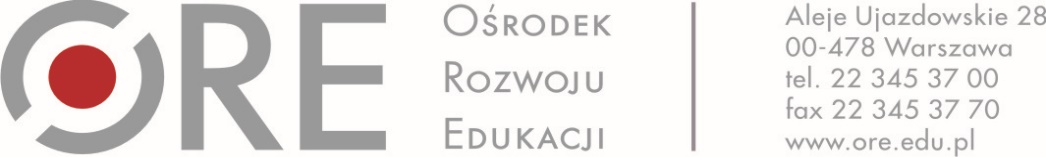 Warszawa, dnia 12 maja 2018 r.Dot.: postepowania Nr WA/ZUZP/261/37/2018Informacja z wyboru najkorzystniejszej ofertyZamawiający informuje, iż w postępowaniu w przedmiocie zamówienia: Autorzy suplementów do dyplomów
i kwalifikacji – Partnerstwo. Etap 2, nr sprawy WA/ZUZP/261/37/2018, dokonał wyboru najkorzystniejszych ofert złożonych przez n/w WykonawcówCzęść 2Obsługa portów i terminali (1 suplement do dyplomu i 1 suplement do kwalifikacji)Oferta najkorzystniejsza: Edyta Bartczak-Majkowska, ul. Wojrowicka 48/7, 54-436 WrocławOferta najkorzystniejsza: Anna Wawruch-Lis, 21-040 Świdnik, Al. Lotników Polskich 115Uzasadnienie faktyczne:Zamawiający wybrał najkorzystniejsze oferty na podstawie kryterium oceny ofert określonych w specyfikacji istotnych warunków zamówienia. Streszczenie i porównanie złożonych ofert, w oparciu o kryterium oceny ofert: tj.: cena brutto (C) – 20%, doświadczenie – 80%.Uzasadnienie prawne:92 ust. 11. Zamawiający informuje niezwłocznie wszystkich wykonawców o wyborze najkorzystniejszej oferty (…)Oferta Wykonawcy Joanny Zabrzewskiej - Śwituła – została odrzucona.Uzasadnienie faktyczne:Kwota oferty przewyższa kwotę, którą Zamawiający określił w opisie przedmiotu zamówienia. W związku z tym, oferta jest niezgodna z treścią siwz i podlega odrzuceniu.Uzasadnienie prawne:Art. 89. 1. Zamawiający odrzuca ofertę, jeżeli:2) jej treść nie odpowiada treści specyfikacji istotnych warunków zamówienia, z zastrzeżeniem art. 87 ust. 2 pkt 3;Część 4Transport (1 suplement do dyplomu i 1 suplement do kwalifikacji)Oferta najkorzystniejsza: Artur Gontarz, 22-400 Zamość, ul. Wiśniowa 10Oferta najkorzystniejsza: Jan Ireneusz Palacz, 64-730 Wieleń, ul. Janka z Czarnkowa 28Uzasadnienie faktyczne:Zamawiający wybrał najkorzystniejsze oferty na podstawie kryterium oceny ofert określonych w specyfikacji istotnych warunków zamówienia. Streszczenie i porównanie złożonych ofert, w oparciu o kryterium oceny ofert: tj.: cena brutto (C) – 20%, doświadczenie – 80%.Uzasadnienie prawne:92 ust. 11. Zamawiający informuje niezwłocznie wszystkich wykonawców o wyborze najkorzystniejszej oferty (…)Część 5Transport (1 suplement do dyplomu i 1 suplement do kwalifikacji)Oferta najkorzystniejsza: Artur Gontarz, 22-400 Zamość, ul. Wiśniowa 10Oferta najkorzystniejsza: Radosław Niemczewski, 63-300 Pleszew ul. Kaliska 8/5Uzasadnienie faktyczne:Zamawiający wybrał najkorzystniejsze oferty na podstawie kryterium oceny ofert określonych w specyfikacji istotnych warunków zamówienia. Streszczenie i porównanie złożonych ofert, w oparciu o kryterium oceny ofert: tj.: cena brutto (C) – 20%, doświadczenie – 80%.Uzasadnienie prawne:92 ust. 11. Zamawiający informuje niezwłocznie wszystkich wykonawców o wyborze najkorzystniejszej oferty (…)Wykonawca Dorota Wójcik – została wykluczona z postępowania. Uzasadnienie faktyczne:Zamawiający wezwał do uzupełnienia dokumentów potwierdzających warunki udziału w postępowaniu. Wykonawca nie uzupełnił dokumentów w terminie wyznaczonym przez ZamawiającegoUzasadnienie prawne:art. 24 ust. 1 Z postępowania o udzielenie zamówienia wyklucza się: Wykonawcę, który nie wykazał spełnienia warunków udziału w postepowaniu (...) lub nie wykazał braku podstaw wykluczenia
art. 24.4Ofertę wykonawcy wykluczonego uznaje się za odrzuconą.Część 6Żegluga śródlądowa i morska (1 suplement do dyplomu i 1 suplement do kwalifikacji)Oferta najkorzystniejsza: Duziak Stanisław, Borowikowa 27-30, 81-080 GdyniaOferta najkorzystniejsza: Jacek Rygiel, ul. Lutosławskiego 21, 76-150 DarłowoUzasadnienie faktyczne:Zamawiający wybrał najkorzystniejsze oferty na podstawie kryterium oceny ofert określonych w specyfikacji istotnych warunków zamówienia. Streszczenie i porównanie złożonych ofert, w oparciu o kryterium oceny ofert: tj.: cena brutto (C) – 20%, doświadczenie – 80%.Uzasadnienie prawne:92 ust. 11. Zamawiający informuje niezwłocznie wszystkich wykonawców o wyborze najkorzystniejszej oferty (…)Część 7Żegluga śródlądowa i morska (1 suplement do dyplomu i 1 suplement do kwalifikacji)Oferta najkorzystniejsza: Łukasz Głodowski, ul. Mikołaja Reja 1 76-150 DarłowoOferta najkorzystniejsza: Jacek Rygiel, ul. Lutosławskiego 21, 76-150 DarłowoUzasadnienie faktyczne:Zamawiający wybrał najkorzystniejsze oferty na podstawie kryterium oceny ofert określonych w specyfikacji istotnych warunków zamówienia. Streszczenie i porównanie złożonych ofert, w oparciu o kryterium oceny ofert: tj.: cena brutto (C) – 20%, doświadczenie – 80%.Uzasadnienie prawne:92 ust. 11. Zamawiający informuje niezwłocznie wszystkich wykonawców o wyborze najkorzystniejszej oferty (…)Część 8Żegluga śródlądowa i morska (1 suplement do dyplomu i 2 suplementy do kwalifikacji)Oferta najkorzystniejsza: Grzegorz Nadolski, ul. Opolska 73, 47-344 WalceOferta najkorzystniejsza: Grzegorz Nadolny, ul. Oś. Łokietka 11/7, 89-100 Nakło nad NoteciąUzasadnienie faktyczne:Zamawiający wybrał najkorzystniejszą ofertę na podstawie kryterium oceny ofert określonych w specyfikacji istotnych warunków zamówienia. Streszczenie i porównanie złożonych ofert, w oparciu o kryterium oceny ofert: tj.: cena brutto (C) – 20%, doświadczenie – 80%.Uzasadnienie prawne:92 ust. 11. Zamawiający informuje niezwłocznie wszystkich wykonawców o wyborze najkorzystniejszej oferty (…)Część 9Garbarstwo (1 suplement do dyplomu i 1 suplement do kwalifikacji)Oferta najkorzystniejsza: Jolanta Górska, ul. Zientarskiego 2 m 40, 26-600 Radom Oferta najkorzystniejsza: Zdzisław Feldo, ul. Osiedlowa 18/47, 26-611 RadomZamawiający wybrał najkorzystniejsze oferty na podstawie kryterium oceny ofert określonych w specyfikacji istotnych warunków zamówienia. Streszczenie i porównanie złożonych ofert, w oparciu o kryterium oceny ofert: tj.: cena brutto (C) – 20%, doświadczenie – 80%.Uzasadnienie prawne:92 ust. 11. Zamawiający informuje niezwłocznie wszystkich wykonawców o wyborze najkorzystniejszej oferty (…)Wykonawca – Jan Skiba został wykluczony z postępowaniaUzasadnienie faktyczne:Zamawiający pismem z dnia 11 maja 2018 r., wezwał wykonawcę do uzupełnienia oferty przez złożenie dokumentu potwierdzającego co  najmniej 3-letnie doświadczenie zawodowe w pracy w grupie zawodów, w ramach której składana jest oferta.Z załączonych dokumentów nie wynika, aby p. Jan Skiba posiadała wymagane doświadczenie zawodowe.Uzasadnienie prawne:art. 24 ust. 1 Z postępowania o udzielenie zamówienia wyklucza się: Wykonawcę, który nie wykazał spełnienia warunków udziału w postepowaniu (...) lub nie wykazał braku podstaw wykluczenia
art. 24.4Ofertę wykonawcy wykluczonego uznaje się za odrzuconą.Część 10Garbarstwo (1 suplement do dyplomu i 1 suplement do kwalifikacji)Oferta najkorzystniejsza: Jolanta Górska, ul. Zientarskiego 2 m 40, 26-600 Radom Oferta najkorzystniejsza: Zdzisław Feldo, ul. Osiedlowa 18/47, 26-611 RadomZamawiający wybrał najkorzystniejsze oferty na podstawie kryterium oceny ofert określonych w specyfikacji istotnych warunków zamówienia. Streszczenie i porównanie złożonych ofert, w oparciu o kryterium oceny ofert: tj.: cena brutto (C) – 20%, doświadczenie – 80%.Uzasadnienie prawne:92 ust. 1Zamawiający informuje niezwłocznie wszystkich wykonawców o wyborze najkorzystniejszej oferty (…)Wykonawca – Jan Skiba został wykluczony z postępowaniaUzasadnienie faktyczne:Zamawiający pismem z dnia 11 maja 2018 r., wezwał wykonawcę do uzupełnienia oferty przez złożenie dokumentu potwierdzającego co  najmniej 3-letnie doświadczenie zawodowe w pracy w grupie zawodów, w ramach której składana jest oferta.Z załączonych dokumentów nie wynika, aby p. Jan Skiba posiadała wymagane doświadczenie zawodowe.Uzasadnienie prawne:art. 24 ust. 1 Z postępowania o udzielenie zamówienia wyklucza się: Wykonawcę, który nie wykazał spełnienia warunków udziału w postepowaniu (...) lub nie wykazał braku podstaw wykluczenia
art. 24.4Ofertę wykonawcy wykluczonego uznaje się za odrzuconą.Część 11Przemysł skórzany  (1 suplement do dyplomu i 1 suplement do kwalifikacji)Oferta najkorzystniejsza: Janina Żurek, Podlesie Mleczkowskie 14, 26-652 ZakrzewOferta najkorzystniejsza: Maria Senderowicz, 26-600 Radom, ul. Kołłątaja 4 m 24Zamawiający wybrał najkorzystniejsze oferty na podstawie kryterium oceny ofert określonych w specyfikacji istotnych warunków zamówienia. Streszczenie i porównanie złożonych ofert, w oparciu o kryterium oceny ofert: tj.: cena brutto (C) – 20%, doświadczenie – 80%.Uzasadnienie prawne:92 ust. 11. Zamawiający informuje niezwłocznie wszystkich wykonawców o wyborze najkorzystniejszej oferty (…)Część 12Przemysł skórzany (1 suplement do dyplomu i 1 suplement do kwalifikacji)Oferta najkorzystniejsza: Janina Żurek, Podlesie Mleczkowskie 14, 26-652 ZakrzewOferta najkorzystniejsza: Maria Senderowicz, 26-600 Radom, ul. Kołłątaja 4 m 24Zamawiający wybrał najkorzystniejsze oferty na podstawie kryterium oceny ofert określonych w specyfikacji istotnych warunków zamówienia. Streszczenie i porównanie złożonych ofert, w oparciu o kryterium oceny ofert: tj.: cena brutto (C) – 20%, doświadczenie – 80%.Uzasadnienie prawne:92 ust. 11. Zamawiający informuje niezwłocznie wszystkich wykonawców o wyborze najkorzystniejszej oferty (…)Część 13Przemysł skórzany (1 suplement do dyplomu i 1 suplement do kwalifikacji)Oferta najkorzystniejsza: Futrad Grzegorz Drużdżel, Zakrzewska 28, 26-600 RadomZamawiający wybrał najkorzystniejszą ofertę na podstawie kryterium oceny ofert określonych w specyfikacji istotnych warunków zamówienia. Streszczenie i porównanie złożonych ofert, w oparciu o kryterium oceny ofert: tj.: cena brutto (C) – 20%, doświadczenie – 80%.Uzasadnienie prawne:92 ust. 11. Zamawiający informuje niezwłocznie wszystkich wykonawców o wyborze najkorzystniejszej oferty (…)Oferta Wykonawcy Jadwiga Mucha – została odrzucona.Uzasadnienie faktyczne:Kwota oferty przewyższa kwotę, którą Zamawiający określił w opisie przedmiotu zamówienia. W związku z tym, oferta jest niezgodna z treścią siwz i podlega odrzuceniu.Uzasadnienie prawne:Art. 89. 1. Zamawiający odrzuca ofertę, jeżeli:2) jej treść nie odpowiada treści specyfikacji istotnych warunków zamówienia, z zastrzeżeniem art. 87 ust. 2 pkt 3;Część 14Przemysł skórzany (1 suplement do dyplomu) Oferta najkorzystniejsza: Jadwiga Mucha, Mazowszany 49A, 26-624 KowalaZamawiający wybrał najkorzystniejszą ofertę na podstawie kryterium oceny ofert określonych w specyfikacji istotnych warunków zamówienia. Streszczenie i porównanie złożonych ofert, w oparciu o kryterium oceny ofert: tj.: cena brutto (C) – 20%, doświadczenie – 80%.Uzasadnienie prawne:92 ust. 11. Zamawiający informuje niezwłocznie wszystkich wykonawców o wyborze najkorzystniejszej oferty (…)Część 15Obuwnictwo (1 suplement do dyplomu i 1 suplement do kwalifikacji)Oferta najkorzystniejsza: Ewa Jasińska, 26-600 Radom, ul. Sarnia 9/7Oferta najkorzystniejsza: Małgorzata Brola, Parznice 20A, 26-624 KowalaZamawiający wybrał najkorzystniejsze oferty na podstawie kryterium oceny ofert określonych w specyfikacji istotnych warunków zamówienia. Streszczenie i porównanie złożonych ofert, w oparciu o kryterium oceny ofert: tj.: cena brutto (C) – 20%, doświadczenie – 80%.Uzasadnienie prawne:92 ust. 11. Zamawiający informuje niezwłocznie wszystkich wykonawców o wyborze najkorzystniejszej oferty (…)Oferta Wykonawcy Małgorzata Żurek – została odrzuconaUzasadnienie faktyczne:Kwota oferty przewyższa kwotę, którą Zamawiający określił w opisie przedmiotu zamówienia. W związku z tym, oferta jest niezgodna z treścią siwz i podlega odrzuceniu.Uzasadnienie prawne:Art. 89. 1. Zamawiający odrzuca ofertę, jeżeli:2) jej treść nie odpowiada treści specyfikacji istotnych warunków zamówienia, z zastrzeżeniem art. 87 ust. 2 pkt 3;Część 16Obuwnictwo (1 suplement do dyplomu i 1 suplement do kwalifikacji)Oferta najkorzystniejsza: Ewa Jasińska, 26-600 Radom, ul. Sarnia 9/7Oferta najkorzystniejsza: Małgorzata Brola, Parznice 20A, 26-624 KowalaZamawiający wybrał najkorzystniejszą ofertę na podstawie kryterium oceny ofert określonych w specyfikacji istotnych warunków zamówienia. Streszczenie i porównanie złożonych ofert, w oparciu o kryterium oceny ofert: tj.: cena brutto (C) – 20%, doświadczenie – 80%.Uzasadnienie prawne:92 ust. 11. Zamawiający informuje niezwłocznie wszystkich wykonawców o wyborze najkorzystniejszej oferty (…)Oferta Wykonawcy Małgorzata Żurek – została odrzuconaUzasadnienie faktyczne:Kwota oferty przewyższa kwotę, którą Zamawiający określił w opisie przedmiotu zamówienia. W związku z tym, oferta jest niezgodna z treścią siwz i podlega odrzuceniu.Uzasadnienie prawne:Art. 89. 1. Zamawiający odrzuca ofertę, jeżeli:2) jej treść nie odpowiada treści specyfikacji istotnych warunków zamówienia, z zastrzeżeniem art. 87 ust. 2 pkt 3;Część 19Przemysł chemiczny (1 suplement do dyplomu i 1 suplement do kwalifikacji)Oferta najkorzystniejsza: Halina Bielecka, 53-014 Wrocław, ul. Turniejowa 30/2Zamawiający wybrał najkorzystniejszą ofertę na podstawie kryterium oceny ofert określonych w specyfikacji istotnych warunków zamówienia. Streszczenie i porównanie złożonych ofert, w oparciu o kryterium oceny ofert: tj.: cena brutto (C) – 20%, doświadczenie – 80%.Uzasadnienie prawne:92 ust. 1Zamawiający informuje niezwłocznie wszystkich wykonawców o wyborze najkorzystniejszej oferty (…)Wykonawca – Tadeusz Bąkała został wykluczony z postępowania. Uzasadnienie faktyczne:Zamawiający pismem z dnia 11 maja 2018 r., wezwał wykonawcę do uzupełnienia oferty przez złożenie dokumentu potwierdzającego co  najmniej 3-letnie doświadczenie zawodowe w pracy w grupie zawodów, w ramach której składana jest oferta.Z załączonych dokumentów nie wynika, aby p. Jan Skiba posiadała wymagane doświadczenie zawodowe.Uzasadnienie prawne:art. 24 ust. 1 Z postępowania o udzielenie zamówienia wyklucza się: Wykonawcę, który nie wykazał spełnienia warunków udziału w postepowaniu (...) lub nie wykazał braku podstaw wykluczenia
art. 24.4Część 23Przemysł szklarski (1 suplement do dyplomu i 1 suplement do kwalifikacji)Oferta najkorzystniejsza: Joanna Górzyńska, ul. Z. Pronaszko 13, 13-200 DziałdowoOferta najkorzystniejsza: Marcin Sobczyk, ul. Jana Pawła II 7B/3, 26-300 OpocznoZamawiający wybrał najkorzystniejsze oferty na podstawie kryterium oceny ofert określonych w specyfikacji istotnych warunków zamówienia. Streszczenie i porównanie złożonych ofert, w oparciu o kryterium oceny ofert: tj.: cena brutto (C) – 20%, doświadczenie – 80%.Uzasadnienie prawne:92 ust. 11. Zamawiający informuje niezwłocznie wszystkich wykonawców o wyborze najkorzystniejszej oferty (…)Wykonawca – Jolanta Gajda została wykluczona z postępowania. Zamawiający pismem z dnia 11 maja 2018 r., wezwał wykonawcę do uzupełnienia oferty przez złożenie dokumentu potwierdzającego co  najmniej 3-letnie doświadczenie zawodowe w pracy w grupie zawodów, w ramach której składana jest oferta.Z załączonych dokumentów nie wynika, aby p. Jan Skiba posiadała wymagane doświadczenie zawodowe.Uzasadnienie prawne:art. 24 ust. 1 Z postępowania o udzielenie zamówienia wyklucza się: Wykonawcę, który nie wykazał spełnienia warunków udziału w postepowaniu (...) lub nie wykazał braku podstaw wykluczenia
art. 24.4Część 24Przemysł szklarski (1 suplement do dyplomu i 1 suplement do kwalifikacji)Oferta najkorzystniejsza: Joanna Górzyńska, ul. Z. Pronaszko 13, 13-200 DziałdowoOferta najkorzystniejsza: Iwona Zapart, Julianów 17A, 26-341 MniszkówUzasadnienie faktyczne:Zamawiający wybrał najkorzystniejszą ofertę na podstawie kryterium oceny ofert określonych w specyfikacji istotnych warunków zamówienia. Streszczenie i porównanie złożonych ofert, w oparciu o kryterium oceny ofert: tj.: cena brutto (C) – 20%, doświadczenie – 80%.Uzasadnienie prawne:92 ust. 11. Zamawiający informuje niezwłocznie wszystkich wykonawców o wyborze najkorzystniejszej oferty (…)Część 25Tapicerstwo (1 suplement do dyplomu i 1 suplement do kwalifikacji)Oferta najkorzystniejsza: Ekoldom Sławomir Zybura, ul. Jagiellońska 55/27, 97-500 RadomskoUzasadnienie faktyczne:Zamawiający wybrał najkorzystniejszą ofertę na podstawie kryterium oceny ofert określonych w specyfikacji istotnych warunków zamówienia. Streszczenie i porównanie złożonych ofert, w oparciu o kryterium oceny ofert: tj.: cena brutto (C) – 20%, doświadczenie – 80%.Uzasadnienie prawne:92 ust. 11. Zamawiający informuje niezwłocznie wszystkich wykonawców o wyborze najkorzystniejszej oferty (…)Część 26Stolarstwo (1 suplement do dyplomu i 1 suplement do kwalifikacji)Oferta najkorzystniejsza: Paweł Przystalski, 58-160 Świebodzice Ojca Pio 18aOferta najkorzystniejsza: Halina Pasternacka, ul. Kujawska 1, 14-300 MorągUzasadnienie faktyczne:Zamawiający wybrał najkorzystniejszą ofertę na podstawie kryterium oceny ofert określonych w specyfikacji istotnych warunków zamówienia. Streszczenie i porównanie złożonych ofert, w oparciu o kryterium oceny ofert: tj.: cena brutto (C) – 20%, doświadczenie – 80%.Uzasadnienie prawne:92 ust. 11. Zamawiający informuje niezwłocznie wszystkich wykonawców o wyborze najkorzystniejszej oferty (…)Wykonawca – Tadeusz Bąkała została wykluczona z postępowania. Uzasadnienie faktyczne:Zamawiający pismem z dnia 11 maja 2018 r., wezwał wykonawcę do uzupełnienia oferty przez złożenie dokumentu potwierdzającego co  najmniej 3-letnie doświadczenie zawodowe w pracy w grupie zawodów, w ramach której składana jest oferta.Z załączonych dokumentów nie wynika, aby p. Jan Skiba posiadała wymagane doświadczenie zawodowe.Uzasadnienie prawne:art. 24 ust. 1 Z postępowania o udzielenie zamówienia wyklucza się: Wykonawcę, który nie wykazał spełnienia warunków udziału w postepowaniu (...) lub nie wykazał braku podstaw wykluczenia
art. 24.4Część 27Stolarstwo (1 suplement do dyplomu i 1 suplement do kwalifikacji)Oferta najkorzystniejsza: Halina Pasternacka, ul. Kujawska 1, 14-300 MorągOferta najkorzystniejsza: Ekoldom Sławomir Zybura, ul. Jagiellońska 55/27, 97-500 RadomskoUzasadnienie faktyczne:Zamawiający wybrał najkorzystniejsze oferty na podstawie kryterium oceny ofert określonych w specyfikacji istotnych warunków zamówienia. Streszczenie i porównanie złożonych ofert, w oparciu o kryterium oceny ofert: tj.: cena brutto (C) – 20%, doświadczenie – 80%.Uzasadnienie prawne:92 ust. 11. Zamawiający informuje niezwłocznie wszystkich wykonawców o wyborze najkorzystniejszej oferty (…)Część 28Stolarstwo (1 suplement do dyplomu i 1 suplement do kwalifikacji)Oferta najkorzystniejsza: Paweł Przystalski, 58-160 Świebodzice Ojca Pio 18aOferta najkorzystniejsza: Jan Ireneusz Palacz, 64-730 Wieleń, ul. Janka z Czarnkowa 28Zamawiający wybrał najkorzystniejsze oferty na podstawie kryterium oceny ofert określonych w specyfikacji istotnych warunków zamówienia. Streszczenie i porównanie złożonych ofert, w oparciu o kryterium oceny ofert: tj.: cena brutto (C) – 20%, doświadczenie – 80%.Uzasadnienie prawne:92 ust. 11. Zamawiający informuje niezwłocznie wszystkich wykonawców o wyborze najkorzystniejszej oferty (…)Część 29Wikliniarstwo (1 suplement do dyplomu i 1 suplement do kwalifikacji)Oferta najkorzystniejsza: Rafał Kozik, Karniów 50, 32-010 KocmyrzówOferta najkorzystniejsza: Barbara Bogacka-Glon, ul. Grunwaldzka 23, 32-020 WieliczkaUzasadnienie faktyczne:Zamawiający wybrał najkorzystniejszą ofertę na podstawie kryterium oceny ofert określonych w specyfikacji istotnych warunków zamówienia. Streszczenie i porównanie złożonych ofert, w oparciu o kryterium oceny ofert: tj.: cena brutto (C) – 20%, doświadczenie – 80%.Uzasadnienie prawne:92 ust. 11. Zamawiający informuje niezwłocznie wszystkich wykonawców o wyborze najkorzystniejszej oferty (…)Część 30Izolacje przemysłowe (1 suplement do dyplomu i 1 suplement do kwalifikacji)Oferta najkorzystniejsza: Renata Koźlak-Pośko, 39-100 Ropczyce ul. Konarskiego 9/32Oferta najkorzystniejsza: Danuta Jasińska, 09-402 Płock, 3 Maja 10/33Uzasadnienie faktyczne:Zamawiający wybrał najkorzystniejszą ofertę na podstawie kryterium oceny ofert określonych w specyfikacji istotnych warunków zamówienia. Streszczenie i porównanie złożonych ofert, w oparciu o kryterium oceny ofert: tj.: cena brutto (C) – 20%, doświadczenie – 80%.Uzasadnienie prawne:92 ust. 11. Zamawiający informuje niezwłocznie wszystkich wykonawców o wyborze najkorzystniejszej oferty (…)Część 31Izolacje przemysłowe (1 suplement do dyplomu i 1 suplement do kwalifikacji)Oferta najkorzystniejsza: Renata Koźlak-Pośko, 39-100 Ropczyce, ul. Konarskiego 9/32Oferta najkorzystniejsza: Danuta Jasińska, 09-402 Płock, 3 Maja 10/33Uzasadnienie faktyczne:Zamawiający wybrał najkorzystniejszą ofertę na podstawie kryterium oceny ofert określonych w specyfikacji istotnych warunków zamówienia. Streszczenie i porównanie złożonych ofert, w oparciu o kryterium oceny ofert: tj.: cena brutto (C) – 20%, doświadczenie – 80%.Uzasadnienie prawne:92 ust. 11. Zamawiający informuje niezwłocznie wszystkich wykonawców o wyborze najkorzystniejszej oferty (…)Część 34kamieniarstwo (1 suplement do dyplomu i 1 suplement do kwalifikacji)Oferta najkorzystniejsza: Marzena Pecna, ul. Wągroda 19, 42-582 RogoźnikOferta najkorzystniejsza: Jarosław Zaczkowski, ul. Wyrzykowskiego 5/66, 03-142 WarszawaUzasadnienie faktyczne:Zamawiający wybrał najkorzystniejszą ofertę na podstawie kryterium oceny ofert określonych w specyfikacji istotnych warunków zamówienia. Streszczenie i porównanie złożonych ofert, w oparciu o kryterium oceny ofert: tj.: cena brutto (C) – 20%, doświadczenie – 80%.Uzasadnienie prawne:92 ust. 11. Zamawiający informuje niezwłocznie wszystkich wykonawców o wyborze najkorzystniejszej oferty (…)Wykonawca Małgorzata Kapusta – została wykluczona z postępowaniaWykonawca Beata Figarska-Wysocka – została wykluczona z postępowaniaWykonawca – Adam Rudzik została wykluczona z postępowania. Uzasadnienie faktyczne:Zamawiający pismem z dnia 4 kwietnia 2018 r., wezwał wykonawcę do uzupełnienia oferty przez złożenie dokumentu potwierdzającego co najmniej 3-letnie doświadczenie zawodowe w pracy w grupie zawodów, w ramach której składana jest oferta. Z załączonych dokumentów nie wynika, aby p. Małgorzata Kapusta posiadała wymagane doświadczenie zawodowe.Uzasadnienie prawne:art. 24 ust. 1 Z postępowania o udzielenie zamówienia wyklucza się: Wykonawcę, który nie wykazał spełnienia warunków udziału w postepowaniu (...) lub nie wykazał braku podstaw wykluczenia art. 24.4Ofertę wykonawcy wykluczonego uznaje się za odrzuconą.Część 35Kamieniarstwo  (1 suplement do dyplomu i 2 suplementy do kwalifikacji)Oferta najkorzystniejsza: Maria Jolanta Bisaga, ul. Francuska 25a/9, 41-908 BytomOferta najkorzystniejsza: Andrzej Suszek, ul. Kasztanowa 7/9, 58-100 ŚwidnicaOferta najkorzystniejsza: Maria Jolanta Bisaga, ul. Francuska 25a/9, 41-908 BytomOferta najkorzystniejsza: Andrzej Suszek, ul. Kasztanowa 7/9, 58-100 ŚwidnicaUzasadnienie faktyczne:Zamawiający wybrał najkorzystniejszą ofertę na podstawie kryterium oceny ofert określonych w specyfikacji istotnych warunków zamówienia. Streszczenie i porównanie złożonych ofert, w oparciu o kryterium oceny ofert: tj.: cena brutto (C) – 20%, doświadczenie – 80%.Uzasadnienie prawne:92 ust. 11. Zamawiający informuje niezwłocznie wszystkich wykonawców o wyborze najkorzystniejszej oferty (…)Wykonawca Małgorzata Kapusta – została wykluczona z postępowaniaUzasadnienie faktyczne:Zamawiający pismem z dnia 4 kwietnia 2018 r., wezwał wykonawcę do uzupełnienia oferty przez złożenie dokumentu potwierdzającego co najmniej 3-letnie doświadczenie zawodowe w pracy w grupie zawodów, w ramach której składana jest oferta. Z załączonych dokumentów nie wynika, aby p. Małgorzata Kapusta posiadała wymagane doświadczenie zawodowe.Uzasadnienie prawne:art. 24 ust. 1 Z postępowania o udzielenie zamówienia wyklucza się: Wykonawcę, który nie wykazał spełnienia warunków udziału w postepowaniu (...) lub nie wykazał braku podstaw wykluczenia art. 24.4Ofertę wykonawcy wykluczonego uznaje się za odrzuconą.Część 36Kominiarstwo  (1 suplement do dyplomu i 1 suplement do kwalifikacji)Oferta najkorzystniejsza: Marcin Chabior, 09-402 Płock, 3 Maja 10/33Oferta najkorzystniejsza: Maciej Banach, ul. Jana Pawła II 18/14, 09-500 GostyninOferta najkorzystniejsza: Marcin Chabior, 09-402 Płock, 3 Maja 10/33Oferta najkorzystniejsza: Maciej Banach, ul. Jana Pawła II 18/14, 09-500 GostyninUzasadnienie faktyczne:Zamawiający wybrał najkorzystniejszą ofertę na podstawie kryterium oceny ofert określonych w specyfikacji istotnych warunków zamówienia. Streszczenie i porównanie złożonych ofert, w oparciu o kryterium oceny ofert: tj.: cena brutto (C) – 20%, doświadczenie – 80%.Uzasadnienie prawne:92 ust. 11. Zamawiający informuje niezwłocznie wszystkich wykonawców o wyborze najkorzystniejszej oferty (…)Część 37Zduństwo (1 suplement do dyplomu i 1 suplement do kwalifikacji)Oferta najkorzystniejsza: Marcin Chabior, 09-402 Płock, 3 Maja 10/33Oferta najkorzystniejsza: Maciej Banach, ul. Jana Pawła II 18/14, 09-500 GostyninOferta najkorzystniejsza: Marcin Chabior, 09-402 Płock, 3 Maja 10/33Oferta najkorzystniejsza: Maciej Banach, ul. Jana Pawła II 18/14, 09-500 GostyninUzasadnienie faktyczne:Zamawiający wybrał najkorzystniejszą ofertę na podstawie kryterium oceny ofert określonych w specyfikacji istotnych warunków zamówienia. Streszczenie i porównanie złożonych ofert, w oparciu o kryterium oceny ofert: tj.: cena brutto (C) – 20%, doświadczenie – 80%.Uzasadnienie prawne:92 ust. 11. Zamawiający informuje niezwłocznie wszystkich wykonawców o wyborze najkorzystniejszej oferty (…)Część 38Budownictwo wodne i melioracja (1 suplement do dyplomu i 1 suplement do kwalifikacji)Oferta najkorzystniejsza: Joanna Rak, ul. Dreszera 18/12, 08-110 SiedlceOferta najkorzystniejsza: Joanna Jakubowska-Wójcik, 05-119 Legionowo, ul. Strużańska 2 E m 16Oferta najkorzystniejsza: Joanna Rak, ul. Dreszera 18/12, 08-110 SiedlceOferta najkorzystniejsza: Joanna Jakubowska-Wójcik, 05-119 Legionowo, ul. Strużańska 2 E m 16Uzasadnienie faktyczne:Zamawiający wybrał najkorzystniejszą ofertę na podstawie kryterium oceny ofert określonych w specyfikacji istotnych warunków zamówienia. Streszczenie i porównanie złożonych ofert, w oparciu o kryterium oceny ofert: tj.: cena brutto (C) – 20%, doświadczenie – 80%.Uzasadnienie prawne:92 ust. 11. Zamawiający informuje niezwłocznie wszystkich wykonawców o wyborze najkorzystniejszej oferty (…)Część 39Budownictwo wodne i melioracja (1 suplement do dyplomu i 1 suplement do kwalifikacji)Oferta najkorzystniejsza: Joanna Jakubowska-Wójcik 05-119 Legionowo, ul. Strużańska 2E m 16Oferta najkorzystniejsza: Joanna Rak, ul. Dreszera 18/12, 08-110 SiedlceOferta najkorzystniejsza: Joanna Rak, ul. Dreszera 18/12, 08-110 SiedlceOferta najkorzystniejsza: Joanna Jakubowska-Wójcik, 05-119 Legionowo, ul. Strużańska 2 E m 16Uzasadnienie faktyczne:Zamawiający wybrał najkorzystniejszą ofertę na podstawie kryterium oceny ofert określonych w specyfikacji istotnych warunków zamówienia. Streszczenie i porównanie złożonych ofert, w oparciu o kryterium oceny ofert: tj.: cena brutto (C) – 20%, doświadczenie – 80%.Uzasadnienie prawne:92 ust. 1Zamawiający informuje niezwłocznie wszystkich wykonawców o wyborze najkorzystniejszej oferty (…)Część 40Budownictwo wodne i melioracja (1 suplement do dyplomu i 2 suplementy do kwalifikacji)Oferta najkorzystniejsza: Andrzej Świderek, 91-496 Łódź, ul. Nastrojowa 77 m 28Oferta najkorzystniejsza: Katarzyna Majewska-Mrówczyńska, 02-665 Warszawa Al. Wilanowska 368C/108Oferta najkorzystniejsza: Andrzej Świderek, 91-496 Łódź, ul. Nastrojowa 77 m 28Oferta najkorzystniejsza: Katarzyna Majewska-Mrówczyńska, 02-665 Warszawa Al. Wilanowska 368C/108Uzasadnienie faktyczne:Zamawiający wybrał najkorzystniejszą ofertę na podstawie kryterium oceny ofert określonych w specyfikacji istotnych warunków zamówienia. Streszczenie i porównanie złożonych ofert, w oparciu o kryterium oceny ofert: tj.: cena brutto (C) – 20%, doświadczenie – 80%.Uzasadnienie prawne:92 ust. 11. Zamawiający informuje niezwłocznie wszystkich wykonawców o wyborze najkorzystniejszej oferty (…)Część 41Gazownictwo (1 suplement do dyplomu i 2 suplementy do kwalifikacji)Oferta najkorzystniejsza: Joanna Gierczak, Koniaczów 66, 37-500 JarosławOferta najkorzystniejsza:  Andrzej Świderek, 91-496 Łódź, ul. Nastrojowa 77 m 28Oferta najkorzystniejsza: Joanna Gierczak, Koniaczów 66, 37-500 JarosławOferta najkorzystniejsza:  Andrzej Świderek, 91-496 Łódź, ul. Nastrojowa 77 m 28Uzasadnienie faktyczne:Zamawiający wybrał najkorzystniejszą ofertę na podstawie kryterium oceny ofert określonych w specyfikacji istotnych warunków zamówienia. Streszczenie i porównanie złożonych ofert, w oparciu o kryterium oceny ofert: tj.: cena brutto (C) – 20%, doświadczenie – 80%.Uzasadnienie prawne:92 ust. 11. Zamawiający informuje niezwłocznie wszystkich wykonawców o wyborze najkorzystniejszej oferty (…)Część 42Mechanika precyzyjna i automatyka przemysłowa (1 suplement do dyplomu i 1 suplement do kwalifikacji)Oferta najkorzystniejsza: Inez Kubicka – Zaczkowska ul. Wyrzykowskiego 5/66, 03-142 WarszawaOferta najkorzystniejsza: Inez Kubicka – Zaczkowska ul. Wyrzykowskiego 5/66, 03-142 WarszawaUzasadnienie faktyczne:Zamawiający wybrał najkorzystniejszą ofertę na podstawie kryterium oceny ofert określonych w specyfikacji istotnych warunków zamówienia. Streszczenie i porównanie złożonych ofert, w oparciu o kryterium oceny ofert: tj.: cena brutto (C) – 20%, doświadczenie – 80%.Uzasadnienie prawne:92 ust. 11. Zamawiający informuje niezwłocznie wszystkich wykonawców o wyborze najkorzystniejszej oferty (…)Część 43Mechanika precyzyjna i automatyka przemysłowa (1 suplement do dyplomu i 1 suplement do kwalifikacji)Oferta najkorzystniejsza: Tomasz Pakosz ul. Świerkowa 41 26-600 RadomOferta najkorzystniejsza: Maria Stompel ul. Bacewicz 28, 92-413 ŁódźOferta najkorzystniejsza: Tomasz Pakosz ul. Świerkowa 41 26-600 RadomOferta najkorzystniejsza: Maria Stompel ul. Bacewicz 28, 92-413 ŁódźUzasadnienie faktyczne:Zamawiający wybrał najkorzystniejszą ofertę na podstawie kryterium oceny ofert określonych w specyfikacji istotnych warunków zamówienia. Streszczenie i porównanie złożonych ofert, w oparciu o kryterium oceny ofert: tj.: cena brutto (C) – 20%, doświadczenie – 80%.Uzasadnienie prawne:92 ust. 11. Zamawiający informuje niezwłocznie wszystkich wykonawców o wyborze najkorzystniejszej oferty (…)Oferta Wykonawcy Artur Kowalski – został odrzuconaUzasadnienie faktyczne:Kwota oferty przewyższa kwotę, którą Zamawiający określił w opisie przedmiotu zamówienia. W związku z tym, oferta jest niezgodna z treścią siwz i podlega odrzuceniu.Uzasadnienie prawne:Art. 89. 1. Zamawiający odrzuca ofertę, jeżeli:2) jej treść nie odpowiada treści specyfikacji istotnych warunków zamówienia, z zastrzeżeniem art. 87 ust. 2 pkt 3;Część 44Mechanika precyzyjna i automatyka przemysłowa (1 suplement do dyplomu i 2 suplementy do kwalifikacji)Oferta najkorzystniejsza: Marcin Łoziński, Ul. Mehoffera 36/7403-131 WarszawaOferta najkorzystniejsza: Tomasz Pakosz ul. Świerkowa 4126-600 RadomOferta najkorzystniejsza: Marcin Łoziński, Ul. Mehoffera 36/7403-131 WarszawaOferta najkorzystniejsza: Tomasz Pakosz ul. Świerkowa 4126-600 RadomUzasadnienie faktyczne:Zamawiający wybrał najkorzystniejszą ofertę na podstawie kryterium oceny ofert określonych w specyfikacji istotnych warunków zamówienia. Streszczenie i porównanie złożonych ofert, w oparciu o kryterium oceny ofert: tj.: cena brutto (C) – 20%, doświadczenie – 80%.Uzasadnienie prawne:92 ust. 11. Zamawiający informuje niezwłocznie wszystkich wykonawców o wyborze najkorzystniejszej oferty (…)Oferta Wykonawcy Artura Kowalskiego – została odrzuconaUzasadnienie faktyczne:Kwota oferty przewyższa kwotę, którą Zamawiający określił w opisie przedmiotu zamówienia. W związku z tym, oferta jest niezgodna z treścią siwz i podlega odrzuceniu.Uzasadnienie prawne:Art. 89. 1. Zamawiający odrzuca ofertę, jeżeli:2) jej treść nie odpowiada treści specyfikacji istotnych warunków zamówienia, z zastrzeżeniem art. 87 ust. 2 pkt 3;Część 45zegarmistrzostwo (1 suplement do dyplomu i 1 suplement do kwalifikacji)Oferta najkorzystniejsza: Grażyna Uhman, 65-247 Zielona Góra Szosa KisielińskaOferta najkorzystniejsza: Bożena Bogucka, ul. Piaskowa 6a/28, 67-120 KożuchówOferta najkorzystniejsza: Grażyna Uhman, 65-247 Zielona Góra Szosa KisielińskaOferta najkorzystniejsza: Bożena Bogucka, ul. Piaskowa 6a/28, 67-120 KożuchówUzasadnienie faktyczne:Zamawiający wybrał najkorzystniejszą ofertę na podstawie kryterium oceny ofert określonych w specyfikacji istotnych warunków zamówienia. Streszczenie i porównanie złożonych ofert, w oparciu o kryterium oceny ofert: tj.: cena brutto (C) – 20%, doświadczenie – 80%.Uzasadnienie prawne:92 ust. 11. Zamawiający informuje niezwłocznie wszystkich wykonawców o wyborze najkorzystniejszej oferty (…)Część 46Jubilerstwo  (1 suplement do dyplomu i 1 suplement do kwalifikacji)Oferta najkorzystniejsza: Grażyna Uhman, 65-247 Zielona Góra Szosa Kisielińska 8Oferta najkorzystniejsza: Bożena Bogucka, ul. Piaskowa 6a/28, 67-120 KożuchówOferta najkorzystniejsza: Grażyna Uhman, 65-247 Zielona Góra Szosa KisielińskaOferta najkorzystniejsza: Bożena Bogucka, ul. Piaskowa 6a/28, 67-120 KożuchówUzasadnienie faktyczne:Zamawiający wybrał najkorzystniejszą ofertę na podstawie kryterium oceny ofert określonych w specyfikacji istotnych warunków zamówienia. Streszczenie i porównanie złożonych ofert, w oparciu o kryterium oceny ofert: tj.: cena brutto (C) – 20%, doświadczenie – 80%.Uzasadnienie prawne:92 ust. 11. Zamawiający informuje niezwłocznie wszystkich wykonawców o wyborze najkorzystniejszej oferty (…)Część 47Optyka (1 suplement do dyplomu i 1 suplement do kwalifikacji)Oferta najkorzystniejsza: Dariusz Tomczak, 16-010 Wasilków ul. Polna 28Oferta najkorzystniejsza: Dariusz Tomczak, 16-010 Wasilków ul. Polna 28Uzasadnienie faktyczne:Zamawiający wybrał najkorzystniejszą ofertę na podstawie kryterium oceny ofert określonych w specyfikacji istotnych warunków zamówienia. Streszczenie i porównanie złożonych ofert, w oparciu o kryterium oceny ofert: tj.: cena brutto (C) – 20%, doświadczenie – 80%.Uzasadnienie prawne:92 ust. 11. Zamawiający informuje niezwłocznie wszystkich wykonawców o wyborze najkorzystniejszej oferty (…)Oferta Wykonawcy- Firma Droptyk – została odrzucona Uzasadnienie faktyczne:Kwota oferty przewyższa kwotę, którą Zamawiający określił w opisie przedmiotu zamówienia. W związku z tym, oferta jest niezgodna z treścią siwz i podlega odrzuceniu.Uzasadnienie prawne:Art. 89. 1. Zamawiający odrzuca ofertę, jeżeli:2) jej treść nie odpowiada treści specyfikacji istotnych warunków zamówienia, z zastrzeżeniem art. 87 ust. 2 pkt 3;Część 48Optyka (1 suplementy do dyplomu i 1 suplement do kwalifikacji)Oferta najkorzystniejsza: Dariusz Tomczak, 16-010 Wasilków ul. Polna 28Uzasadnienie faktyczne:Zamawiający wybrał najkorzystniejszą ofertę na podstawie kryterium oceny ofert określonych w specyfikacji istotnych warunków zamówienia. Streszczenie i porównanie złożonych ofert, w oparciu o kryterium oceny ofert: tj.: cena brutto (C) – 20%, doświadczenie – 80%.Uzasadnienie prawne:92 ust. 11. Zamawiający informuje niezwłocznie wszystkich wykonawców o wyborze najkorzystniejszej oferty (…)Oferta Wykonawcy - Firma Droptyk – została odrzuconaUzasadnienie faktyczne:Kwota oferty przewyższa kwotę, którą Zamawiający określił w opisie przedmiotu zamówienia. W związku z tym, oferta jest niezgodna z treścią siwz i podlega odrzuceniu.Uzasadnienie prawne:Art. 89. 1. Zamawiający odrzuca ofertę, jeżeli:2) jej treść nie odpowiada treści specyfikacji istotnych warunków zamówienia, z zastrzeżeniem art. 87 ust. 2 pkt 3;Część 49Blacharstwo ( suplement do dyplomu i 1 suplement do kwalifikacji)Oferta najkorzystniejsza: Krzysztof Uhman, 65-140 Zielona Góra, ul. Kossaka 4b/4Uzasadnienie faktyczne:Zamawiający wybrał najkorzystniejszą ofertę na podstawie kryterium oceny ofert określonych w specyfikacji istotnych warunków zamówienia. Streszczenie i porównanie złożonych ofert, w oparciu o kryterium oceny ofert: tj.: cena brutto (C) – 20%, doświadczenie – 80%.Uzasadnienie prawne:92 ust. 11. Zamawiający informuje niezwłocznie wszystkich wykonawców o wyborze najkorzystniejszej oferty (…)Część 50Kowalstwo  (1 suplement do dyplomu i 1 suplement do kwalifikacji)Oferta najkorzystniejsza: Krzysztof Uhman, 65-140 Zielona Góra, ul. Kossaka 4b/4Oferta najkorzystniejsza: Marek Rudziński, ul. Słowackiego 286, 26-600 RadomOferta najkorzystniejsza: Krzysztof Uhman, 65-140 Zielona Góra, ul. Kossaka 4b/4Oferta najkorzystniejsza: Marek Rudziński, ul. Słowackiego 286, 26-600 RadomUzasadnienie faktyczne:Zamawiający wybrał najkorzystniejsze oferty na podstawie kryterium oceny ofert określonych w specyfikacji istotnych warunków zamówienia. Streszczenie i porównanie złożonych ofert, w oparciu o kryterium oceny ofert: tj.: cena brutto (C) – 20%, doświadczenie – 80%.Uzasadnienie prawne:92 ust. 11. Zamawiający informuje niezwłocznie wszystkich wykonawców o wyborze najkorzystniejszej oferty (…)Część 51Ślusarstwo i mechanika (1 suplement do dyplomu i 1 suplement do kwalifikacji)Oferta najkorzystniejsza: Jarosław Buczyński, ul. Pszczyńska 111B, 43-175 WyryOferta najkorzystniejsza: Marek Olsza, 43-180 Orzesze, ul. Fitelberga 11Uzasadnienie faktyczne:Zamawiający wybrał najkorzystniejszą ofertę na podstawie kryterium oceny ofert określonych w specyfikacji istotnych warunków zamówienia. Streszczenie i porównanie złożonych ofert, w oparciu o kryterium oceny ofert: tj.: cena brutto (C) – 20%, doświadczenie – 80%.Uzasadnienie prawne:92 ust. 11. Zamawiający informuje niezwłocznie wszystkich wykonawców o wyborze najkorzystniejszej oferty (…)Część 52Ślusarstwo i mechanika (1 suplement do dyplomu i 1 suplement do kwalifikacji)Oferta najkorzystniejsza: Bogdan Kostecki, 57-300 Kłodzko, ul. Wolności 88Uzasadnienie faktyczne:Zamawiający wybrał najkorzystniejszą ofertę na podstawie kryterium oceny ofert określonych w specyfikacji istotnych warunków zamówienia. Streszczenie i porównanie złożonych ofert, w oparciu o kryterium oceny ofert: tj.: cena brutto (C) – 20%, doświadczenie – 80%.Uzasadnienie prawne:92 ust. 11. Zamawiający informuje niezwłocznie wszystkich wykonawców o wyborze najkorzystniejszej oferty (…)Część 55Ślusarstwo i mechanika (1 suplementy do dyplomu i 1 suplement do kwalifikacji)Oferta najkorzystniejsza: Janusz Figurski, 26-600 Radom, ul. Zielona 23 m. 26Oferta najkorzystniejsza: Stanisław Popis, 26-604 Radom, ul. Makowska 8 m 1Uzasadnienie faktyczne:Zamawiający wybrał najkorzystniejszą ofertę na podstawie kryterium oceny ofert określonych w specyfikacji istotnych warunków zamówienia. Streszczenie i porównanie złożonych ofert, w oparciu o kryterium oceny ofert: tj.: cena brutto (C) – 20%, doświadczenie – 80%.Uzasadnienie prawne:92 ust. 11. Zamawiający informuje niezwłocznie wszystkich wykonawców o wyborze najkorzystniejszej oferty (…)Część 56Ślusarstwo i mechanika (1 suplement do dyplomu)Oferta najkorzystniejsza: Elwira Bamburowicz, ul. Prusa 11, 48-250 GłogówekUzasadnienie faktyczne:Zamawiający wybrał najkorzystniejszą ofertę na podstawie kryterium oceny ofert określonych w specyfikacji istotnych warunków zamówienia. Streszczenie i porównanie złożonych ofert, w oparciu o kryterium oceny ofert: tj.: cena brutto (C) – 20%, doświadczenie – 80%.Uzasadnienie prawne:92 ust. 11. Zamawiający informuje niezwłocznie wszystkich wykonawców o wyborze najkorzystniejszej oferty (…)Część 57Ślusarstwo i mechanika  (1 suplement do dyplomu i 1 suplement do kwalifikacji)Oferta najkorzystniejsza: Janusz Figurski, 26-600 Radom, ul. Zielona 23 m. 26Oferta najkorzystniejsza: Stanisław Popis, 26-604 Radom, ul. Makowska 8 m 1Uzasadnienie faktyczne:Zamawiający wybrał najkorzystniejszą ofertę na podstawie kryterium oceny ofert określonych w specyfikacji istotnych warunków zamówienia. Streszczenie i porównanie złożonych ofert, w oparciu o kryterium oceny ofert: tj.: cena brutto (C) – 20%, doświadczenie – 80%.Uzasadnienie prawne:92 ust. 11. Zamawiający informuje niezwłocznie wszystkich wykonawców o wyborze najkorzystniejszej oferty (…)Część 58Mechanika lotnicza (1 suplement do dyplomu i 1 suplement do kwalifikacji)Oferta najkorzystniejsza: Lucyna Kleszcz, 40-152 KatowiceUzasadnienie faktyczne:Zamawiający wybrał najkorzystniejszą ofertę na podstawie kryterium oceny ofert określonych w specyfikacji istotnych warunków zamówienia. Streszczenie i porównanie złożonych ofert, w oparciu o kryterium oceny ofert: tj.: cena brutto (C) – 20%, doświadczenie – 80%.Uzasadnienie prawne:92 ust. 11. Zamawiający informuje niezwłocznie wszystkich wykonawców o wyborze najkorzystniejszej oferty (…)Część 60Przetwórstwo tworzyw sztucznych (1 suplement do dyplomu i 1 suplement do kwalifikacji)Oferta najkorzystniejsza: Damian Kowalski, Os. Stawki 50/26, Ostrowiec Św. 27-400Oferta najkorzystniejsza: Marta Jałocha, 27-415 Kunów, ul. Laski 7BUzasadnienie faktyczne:Zamawiający wybrał najkorzystniejszą ofertę na podstawie kryterium oceny ofert określonych w specyfikacji istotnych warunków zamówienia. Streszczenie i porównanie złożonych ofert, w oparciu o kryterium oceny ofert: tj.: cena brutto (C) – 20%, doświadczenie – 80%.Uzasadnienie prawne:92 ust. 11. Zamawiający informuje niezwłocznie wszystkich wykonawców o wyborze najkorzystniejszej oferty (…)Część 62Blacharstwo i lakiernictwo samochodowe  (1 suplement do dyplomu i 1 suplement do kwalifikacji)Oferta najkorzystniejsza: Marcin Kowalik, 37-403 Krzaki, ul. Polna 8GOferta najkorzystniejsza: Janusz Sierpniak, 28-200 Staszów, ul. Hugo Kołłątaja 3/5Uzasadnienie faktyczne:Zamawiający wybrał najkorzystniejsze oferty na podstawie kryterium oceny ofert określonych w specyfikacji istotnych warunków zamówienia. Streszczenie i porównanie złożonych ofert, w oparciu o kryterium oceny ofert: tj.: cena brutto (C) – 20%, doświadczenie – 80%.Uzasadnienie prawne:92 ust. 11. Zamawiający informuje niezwłocznie wszystkich wykonawców o wyborze najkorzystniejszej oferty (…)Część 63Blacharstwo i lakiernictwo samochodowe (1 suplement do dyplomu i 1 suplement do kwalifikacji)Oferta najkorzystniejsza: Marcin Kowalik, 37-403 Krzaki, ul. Polna 8GOferta najkorzystniejsza: Dariusz Stępniewski, Krzyżanowice 244, 27-100 IłżaUzasadnienie faktyczne:Zamawiający wybrał najkorzystniejsze oferty na podstawie kryterium oceny ofert określonych w specyfikacji istotnych warunków zamówienia. Streszczenie i porównanie złożonych ofert, w oparciu o kryterium oceny ofert: tj.: cena brutto (C) – 20%, doświadczenie – 80%.Uzasadnienie prawne:92 ust. 11. Zamawiający informuje niezwłocznie wszystkich wykonawców o wyborze najkorzystniejszej oferty (…)Część 64Wiertnictwo  (1 suplement do dyplomu i 1 suplement do kwalifikacji)Oferta najkorzystniejsza: Krzysztof Koczur, 43-143 Lędziny, ul. Waryńskiego 74Oferta najkorzystniejsza: Marta Łuszcz, 38-440 Iwonicz Zdrój ul. Aleksiewicza 46Uzasadnienie faktyczne:Zamawiający wybrał najkorzystniejszą ofertę na podstawie kryterium oceny ofert określonych w specyfikacji istotnych warunków zamówienia. Streszczenie i porównanie złożonych ofert, w oparciu o kryterium oceny ofert: tj.: cena brutto (C) – 20%, doświadczenie – 80%.Uzasadnienie prawne:92 ust. 11. Zamawiający informuje niezwłocznie wszystkich wykonawców o wyborze najkorzystniejszej oferty (…)Część 65Wiertnictwo (1 suplement do dyplomu i 1 suplement do kwalifikacji)Oferta najkorzystniejsza: Krzysztof Koczur, 43-143 Lędziny, ul. Waryńskiego 74Oferta najkorzystniejsza: Marta Łuszcz, 38-440 Iwonicz Zdrój ul. Aleksiewicza 46Uzasadnienie faktyczne:Zamawiający wybrał najkorzystniejszą ofertę na podstawie kryterium oceny ofert określonych w specyfikacji istotnych warunków zamówienia. Streszczenie i porównanie złożonych ofert, w oparciu o kryterium oceny ofert: tj.: cena brutto (C) – 20%, doświadczenie – 80%.Uzasadnienie prawne:92 ust. 11. Zamawiający informuje niezwłocznie wszystkich wykonawców o wyborze najkorzystniejszej oferty (…)Część 66Górnictwo otworowe (1 suplement do dyplomu i 1 suplement do kwalifikacji)Oferta najkorzystniejsza: Jerzy Łachmanek, 38-305 Lipinki 578Oferta najkorzystniejsza: Aneta Szymańska-Szydło, ul. Zagórze 13, 38-420 KorczynaUzasadnienie faktyczne:Zamawiający wybrał najkorzystniejszą ofertę na podstawie kryterium oceny ofert określonych w specyfikacji istotnych warunków zamówienia. Streszczenie i porównanie złożonych ofert, w oparciu o kryterium oceny ofert: tj.: cena brutto (C) – 20%, doświadczenie – 80%.Uzasadnienie prawne:92 ust. 11. Zamawiający informuje niezwłocznie wszystkich wykonawców o wyborze najkorzystniejszej oferty (…)Część 67Górnictwo otworowe (1 suplement do dyplomu i 1 suplement do kwalifikacji)Oferta najkorzystniejsza: Jerzy Łachmanek, 38-305 Lipinki 578Oferta najkorzystniejsza: Aneta Szymańska-Szydło, ul. Zagórze 13, 38-420 KorczynaUzasadnienie faktyczne:Zamawiający wybrał najkorzystniejszą ofertę na podstawie kryterium oceny ofert określonych w specyfikacji istotnych warunków zamówienia. Streszczenie i porównanie złożonych ofert, w oparciu o kryterium oceny ofert: tj.: cena brutto (C) – 20%, doświadczenie – 80%.Uzasadnienie prawne:92 ust. 11. Zamawiający informuje niezwłocznie wszystkich wykonawców o wyborze najkorzystniejszej oferty (…)Część 68Przeróbka kopalin stałych  (1 suplement do dyplomu i 2 suplementy do kwalifikacji)Oferta najkorzystniejsza: Wojciech Cebo, 41-100 Siemianowice Śląskie, Okrężna 15/2Oferta najkorzystniejsza: Grzegorz Śliwiński, 44-230 Czerwonka Leszczyny, ul. Kopalniana 23aUzasadnienie faktyczne:Zamawiający wybrał najkorzystniejsze oferty na podstawie kryterium oceny ofert określonych w specyfikacji istotnych warunków zamówienia. Streszczenie i porównanie złożonych ofert, w oparciu o kryterium oceny ofert: tj.: cena brutto (C) – 20%, doświadczenie – 80%.Uzasadnienie prawne:92 ust. 11. Zamawiający informuje niezwłocznie wszystkich wykonawców o wyborze najkorzystniejszej oferty (…)Część 69Górnictwo podziemne (1 suplement do dyplomu i 1 suplement do kwalifikacji)Oferta najkorzystniejsza: Marcin Janusz, ul. Limbowa 11, 42-677 SzałszaOferta najkorzystniejsza: Paweł Siemiatkowski, Ks. J. Poniatowskiego 3/19Uzasadnienie faktyczne:Zamawiający wybrał najkorzystniejsze oferty na podstawie kryterium oceny ofert określonych w specyfikacji istotnych warunków zamówienia. Streszczenie i porównanie złożonych ofert, w oparciu o kryterium oceny ofert: tj.: cena brutto (C) – 20%, doświadczenie – 80%.Uzasadnienie prawne:92 ust. 11. Zamawiający informuje niezwłocznie wszystkich wykonawców o wyborze najkorzystniejszej oferty (…)Część 70Górnictwo podziemne (1 suplement do dyplomu i 1 suplement do kwalifikacji)Oferta najkorzystniejsza: Marcin Janusz, ul. Limbowa 11, 42-677 SzałszaOferta najkorzystniejsza: Paweł Siemiatkowski, Ks. J. Poniatowskiego 3/19Uzasadnienie faktyczne:Zamawiający wybrał najkorzystniejsze oferty na podstawie kryterium oceny ofert określonych w specyfikacji istotnych warunków zamówienia. Streszczenie i porównanie złożonych ofert, w oparciu o kryterium oceny ofert: tj.: cena brutto (C) – 20%, doświadczenie – 80%.Uzasadnienie prawne:92 ust. 11. Zamawiający informuje niezwłocznie wszystkich wykonawców o wyborze najkorzystniejszej oferty (…)Część 71Górnictwo odkrywkowe (1 suplement do dyplomu i 1 suplement do kwalifikacji)Oferta najkorzystniejsza: Izabela Babiarz, Kielce ul. Na ługach 7, 25-803 KielceUzasadnienie faktyczne:Zamawiający wybrał najkorzystniejszą ofertę na podstawie kryterium oceny ofert określonych w specyfikacji istotnych warunków zamówienia. Streszczenie i porównanie złożonych ofert, w oparciu o kryterium oceny ofert: tj.: cena brutto (C) – 20%, doświadczenie – 80%.Uzasadnienie prawne:92 ust. 11. Zamawiający informuje niezwłocznie wszystkich wykonawców o wyborze najkorzystniejszej oferty (…)Część 72Górnictwo odkrywkowe (1 suplement do dyplomu i 1 suplement do kwalifikacji)Oferta najkorzystniejsza: Izabela Babiarz, Kielce ul. Na ługach 7, 25-803 KielceUzasadnienie faktyczne:Zamawiający wybrał najkorzystniejszą ofertę na podstawie kryterium oceny ofert określonych w specyfikacji istotnych warunków zamówienia. Streszczenie i porównanie złożonych ofert, w oparciu o kryterium oceny ofert: tj.: cena brutto (C) – 20%, doświadczenie – 80%.Uzasadnienie prawne:92 ust. 11. Zamawiający informuje niezwłocznie wszystkich wykonawców o wyborze najkorzystniejszej oferty (…)Część 73energetyka (1 suplement do dyplomu i 2 suplementy do kwalifikacji)Oferta najkorzystniejsza: Marek Jóźwiak, 62-214 Lubochnia, os. Sosnowe 133aOferta najkorzystniejsza: Adam Mazgajczyk, ul. Białobrzeska 14,062-540 KleczewUzasadnienie faktyczne:Zamawiający wybrał najkorzystniejsze oferty na podstawie kryterium oceny ofert określonych w specyfikacji istotnych warunków zamówienia. Streszczenie i porównanie złożonych ofert, w oparciu o kryterium oceny ofert: tj.: cena brutto (C) – 20%, doświadczenie – 80%.Uzasadnienie prawne:92 ust. 11. Zamawiający informuje niezwłocznie wszystkich wykonawców o wyborze najkorzystniejszej oferty (…)Część 74energetyka (1 suplement do dyplomu i 2 suplementy do kwalifikacji)Oferta najkorzystniejsza: Marek Jóźwiak, 62-214 Lubochnia, os. Sosnowe 133aOferta najkorzystniejsza: Adam Mazgajczyk, ul. Białobrzeska 14,062-540 KleczewUzasadnienie faktyczne:Zamawiający wybrał najkorzystniejsze oferty na podstawie kryterium oceny ofert określonych w specyfikacji istotnych warunków zamówienia. Streszczenie i porównanie złożonych ofert, w oparciu o kryterium oceny ofert: tj.: cena brutto (C) – 20%, doświadczenie – 80%.Uzasadnienie prawne:92 ust. 11. Zamawiający informuje niezwłocznie wszystkich wykonawców o wyborze najkorzystniejszej oferty (…)Część 75Chłodnictwo i  klimatyzacja (1 suplement do dyplomu i 2 suplementy do kwalifikacji)Oferta najkorzystniejsza: Robert FleischerTerapia Szkoleniowa Doradztwo RIF Robert Fleischer10-437 Olsztyn ul. Dworcowa 27, lok. 6Oferta najkorzystniejsza: Rafał Szałapaj, Radości 14/58, 20-530 LublinUzasadnienie faktyczne:Zamawiający wybrał najkorzystniejsze oferty na podstawie kryterium oceny ofert określonych w specyfikacji istotnych warunków zamówienia. Streszczenie i porównanie złożonych ofert, w oparciu o kryterium oceny ofert: tj.: cena brutto (C) – 20%, doświadczenie – 80%.Uzasadnienie prawne:92 ust. 11. Zamawiający informuje niezwłocznie wszystkich wykonawców o wyborze najkorzystniejszej oferty (…)Część 76Transport bliski  (1 suplement do dyplomu i 2 suplementy do kwalifikacji)Oferta najkorzystniejsza: Marcin Łoziński, Ul. Mehoffera 36/7403-131 WarszawaOferta najkorzystniejsza: Grzegorz Śliwiński, 43-200 Czerwonka Leszczyny, ul. Kopalniana 23aUzasadnienie faktyczne:Zamawiający wybrał najkorzystniejsze oferty na podstawie kryterium oceny ofert określonych w specyfikacji istotnych warunków zamówienia. Streszczenie i porównanie złożonych ofert, w oparciu o kryterium oceny ofert: tj.: cena brutto (C) – 20%, doświadczenie – 80%.Uzasadnienie prawne:92 ust. 11. Zamawiający informuje niezwłocznie wszystkich wykonawców o wyborze najkorzystniejszej oferty (…)Część 77Obsługa transportu kolejowego  (1 suplement do dyplomu i 1 suplement do kwalifikacji)Oferta najkorzystniejsza: Andrzej Strzelec, 26-726 Lublin, ul. Śląska 30Oferta najkorzystniejsza: Anna Strzelec, 20-726 Lublin, ul. Śląska 30Uzasadnienie faktyczne:Zamawiający wybrał najkorzystniejszą ofertę na podstawie kryterium oceny ofert określonych w specyfikacji istotnych warunków zamówienia. Streszczenie i porównanie złożonych ofert, w oparciu o kryterium oceny ofert: tj.: cena brutto (C) – 20%, doświadczenie – 80%.Uzasadnienie prawne:92 ust. 11. Zamawiający informuje niezwłocznie wszystkich wykonawców o wyborze najkorzystniejszej oferty (…)Część 78Obsługa transportu kolejowego  (1 suplement do dyplomu i 2 suplementy do kwalifikacji)Oferta najkorzystniejsza: Joanna Konop, Kiepury 11/35 Lublin 20-838Oferta najkorzystniejsza: Andrzej Strzelec, 26-726 Lublin, ul. Śląska 30Uzasadnienie faktyczne:Zamawiający wybrał najkorzystniejszą ofertę na podstawie kryterium oceny ofert określonych w specyfikacji istotnych warunków zamówienia. Streszczenie i porównanie złożonych ofert, w oparciu o kryterium oceny ofert: tj.: cena brutto (C) – 20%, doświadczenie – 80%.Uzasadnienie prawne:92 ust. 11. Zamawiający informuje niezwłocznie wszystkich wykonawców o wyborze najkorzystniejszej oferty (…)Nr ofertyNazwa i adres wykonawcyKryterium oceny ofert - Łączna cena brutto zawykonanie zamówienia –20%Kryterium oceny ofert - Łączna cena brutto zawykonanie zamówienia –20%Kryterium oceny ofert – Doświadczenie – 80%Łączna liczba punktów uzyskanych w ramach kryteriów oceny ofert98Edyta Bartczak-Majkowskaul. Wojrowicka 48/7, 54-436 Wrocław3 290,00 zł18,83 pkt60,00 pkt78,83 pkt10Joanna Zabrzewska-ŚwitułaOferta nie podlega ocenieOferta nie podlega ocenieOferta nie podlega ocenieOferta nie podlega ocenie48Anna Wawruch-Lis, 21-040 Świdnik, Al. Lotników Polskich 1153 500,00 zł17,70 pkt80,00 pkt77,80 pktNr ofertyNazwa i adres wykonawcyKryterium oceny ofert - Łączna cena brutto zawykonanie zamówienia –20%Kryterium oceny ofert - Łączna cena brutto zawykonanie zamówienia –20%Kryterium oceny ofert – Doświadczenie – 80%Łączna liczba punktów uzyskanych w ramach kryteriów oceny ofert126Radosław Niemczewski, 63-300 Pleszew, ul. Kaliska 8/52 599,00 zł19,16 pkt80,00 pkt99,16 pkt107Marek Rudziński, ul. Słowackiego 286, 26-600 Radom4 000,00 zł12,45 pkt0,00 pkt12,45pkt108Jan Ireneusz Palacz, 64-730 Wieleń,ul. Janka z Czarnkowa 282 490,00 zł20,00 pkt80,00 pkt100,00 pkt168Mariusz Szymańczak, 26-600 Radom, ul. Klwatecka 26d2 960,00 zł16,82pkt80,00 pkt96,82pkt165Janusz Sierpniak, 28-200 Staszów ul. Hugo Kołłątaja 3/53 098,00 zł16,07 pkt40,00 pkt56,07 pkt46Artur Gontarz, 22-400 Zamość, ul. Wiśniowa 102 500,00 zł19,92 pkt80,00 pkt99,92 pktNr ofertyNazwa i adres wykonawcyKryterium oceny ofert - Łączna cena brutto zawykonanie zamówienia –20%Kryterium oceny ofert - Łączna cena brutto zawykonanie zamówienia –20%Kryterium oceny ofert – Doświadczenie – 80%Łączna liczba punktów uzyskanych w ramach kryteriów oceny ofert126Radosław Niemczewski, 63-300 Pleszew ul. Kaliska 8/52 884,00 zł17,33 pkt80,00 pkt97,33 pkt118Dorota Wójcik, 26-600 Radomul. Wośnicka 22 a m 1 Oferta nie podlega ocenieOferta nie podlega ocenieOferta nie podlega ocenieOferta nie podlega ocenie168Mariusz Szymańczak, 26-600 Radom ul. Klwatecka 26d2 960,00 zł16,89 pkt80,00 pkt96,89 pkt70Aleksandra Maksimiuk, ul. Niska 23/7 15-666 Białystok3 400,00 zł14,70 pkt80,00 pkt94,70 pkt46Artur Gontarz, 22-400 Zamość, ul. Wiśniowa 102500,00 zł20,00 pkt80,00 pkt100,00 pktNr ofertyNazwa i adres wykonawcyKryterium oceny ofert - Łączna cena brutto zawykonanie zamówienia –20%Kryterium oceny ofert - Łączna cena brutto zawykonanie zamówienia –20%Kryterium oceny ofert – Doświadczenie – 80%Łączna liczba punktów uzyskanych w ramach kryteriów oceny ofert25Duziak Stanisław, Borowikowa 27-30 81-080 Gdynia4 000,00 zł20,00 pkt80,00 pkt100,00 pkt47Jacek Rygiel, ul. Lutosławskiego 21 76-150 Darłowo4 000,00 zł20,00 pkt80,00 pkt100,00 pktNr ofertyNazwa i adres wykonawcyKryterium oceny ofert - Łączna cena brutto zawykonanie zamówienia –20%Kryterium oceny ofert - Łączna cena brutto zawykonanie zamówienia –20%Kryterium oceny ofert – Doświadczenie – 80%Łączna liczba punktów uzyskanych w ramach kryteriów oceny ofert84Łukasz Głodowski, ul. Mikołaja Reja 1 76-150 Darłowo4 000,00 zł20,00 pkt80,00 pkt100,00 pkt47Jacek Rygiel, ul. Lutosławskiego 21, 76-150 Darłowo4 000,00 zł20,00 pkt80,00 pkt100,00 pktNr ofertyNazwa i adres wykonawcyKryterium oceny ofert - Łączna cena brutto zawykonanie zamówienia –20%Kryterium oceny ofert - Łączna cena brutto zawykonanie zamówienia –20%Kryterium oceny ofert – Doświadczenie – 80%Łączna liczba punktów uzyskanych w ramach kryteriów oceny ofert23Grzegorz Nadolskiul. Opolska 73, 47-344 Walce2 950,00 zł20,00 pkt80,00 pkt100,00 pkt17Grzegorz Nadolny, ul. Oś. Łokietka 11/7, 89-100 Nakło nad Notecią2 950,00 zł20,00 pkt80,00 pkt100,00 pktNr ofertyNazwa i adres wykonawcyKryterium oceny ofert - Łączna cena brutto zawykonanie zamówienia –20%Kryterium oceny ofert - Łączna cena brutto zawykonanie zamówienia –20%Kryterium oceny ofert – Doświadczenie – 80%Łączna liczba punktów uzyskanych w ramach kryteriów oceny ofert135Jolanta Górska, ul. Zientarskiego 2 m 40, 26-600 Radom4 000,00 zł19,40 pkt80,00 pkt99,40 pkt136Zdzisław Feldo, ul. Osiedlowa 18/47, 26-611 Radom4 000,00 zł19,40 pkt80,00 pkt99,40 pkt102Jan Skiba, ul. Chrobrego 13 m 126-600 RadomOferta nie podlega ocenieOferta nie podlega ocenieOferta nie podlega ocenieOferta nie podlega ocenieNr ofertyNazwa i adres wykonawcyKryterium oceny ofert - Łączna cena brutto zawykonanie zamówienia –20%Kryterium oceny ofert - Łączna cena brutto zawykonanie zamówienia –20%Kryterium oceny ofert – Doświadczenie – 80%Łączna liczba punktów uzyskanych w ramach kryteriów oceny ofert135Jolanta Górska, ul. Zientarskiego 2 m 40, 
26-600 Radom4 000,00 zł
19,40 pkt80,00 pkt99,40 pkt136Zdzisław Feldo, ul. Osiedlowa 18/47 26-611 Radom4 000,00 zł19,40 pkt80,00 pkt99,40 pkt102Jan Skiba, ul. Chrobrego 13 m 1, 26-600 RadomOferta nie podlega ocenieOferta nie podlega ocenieOferta nie podlega ocenieOferta nie podlega ocenieNr ofertyNazwa i adres wykonawcyKryterium oceny ofert - Łączna cena brutto zawykonanie zamówienia –20%Kryterium oceny ofert - Łączna cena brutto zawykonanie zamówienia –20%Kryterium oceny ofert – Doświadczenie – 80%Łączna liczba punktów uzyskanych w ramach kryteriów oceny ofert131Janina Żurek, Podlesie Mleczkowskie 1426-652 Zakrzew3 900,00 zł20,00 pkt80,00 pkt100,00 pkt133Maria Senderowicz, 26-600 Radom 
ul. Kołłątaja 4 m 243 900,00 zł20,00 pkt80,00 pkt100,00 pktNr ofertyNazwa i adres wykonawcyKryterium oceny ofert - Łączna cena brutto zawykonanie zamówienia –20%Kryterium oceny ofert - Łączna cena brutto zawykonanie zamówienia –20%Kryterium oceny ofert – Doświadczenie – 80%Łączna liczba punktów uzyskanych w ramach kryteriów oceny ofert132Janina Żurek, Podlesie Mleczkowskie 14 
26-652 Zakrzew3850,00 zł20,00 pkt80,00 pkt100,00 pkt134Maria Senderowicz, 26-600Radom, ul. Kołłątaja 4 m 243900,00 zł14,60 pkt80,00 pkt94,60 pktNr ofertyNazwa i adres wykonawcyKryterium oceny ofert - Łączna cena brutto zawykonanie zamówienia –20%Kryterium oceny ofert - Łączna cena brutto zawykonanie zamówienia –20%Kryterium oceny ofert – Doświadczenie – 80%Łączna liczba punktów uzyskanych w ramach kryteriów oceny ofert120Futrad Grzegorz Drużdżel, Zakrzewska 28, 
26-600 Radom3 700,00 zł 20,00 pkt20,00 pkt40,00 pkt146Jadwiga Mucha, Mazowszany 49A26-624 KowalaOferta nie podlega ocenieOferta nie podlega ocenieOferta nie podlega ocenieOferta nie podlega ocenieNr ofertyNazwa i adres wykonawcyKryterium oceny ofert - Łączna cena brutto zawykonanie zamówienia –20%Kryterium oceny ofert - Łączna cena brutto zawykonanie zamówienia –20%Kryterium oceny ofert – Doświadczenie – 80%Łączna liczba punktów uzyskanych w ramach kryteriów oceny ofert146Jadwiga Mucha, Mazowszany 49A, 26-624 Kowala1 000,00 zł20,00 pkt80,00 pkt100,00 pktNr ofertyNazwa i adres wykonawcyKryterium oceny ofert - Łączna cena brutto zawykonanie zamówienia –20%Kryterium oceny ofert - Łączna cena brutto zawykonanie zamówienia –20%Kryterium oceny ofert – Doświadczenie – 80%Łączna liczba punktów uzyskanych w ramach kryteriów oceny ofert130Małgorzata Brola, Parznice 20A, 26-624 Kowala3 500,00 zł17,60 pkt80,00 pkt97,60 pkt122Małgorzata Żurek, ul. Podtatrzańska 66/20 
34-400 Nowy TargOferta nie podlega ocenieOferta nie podlega ocenieOferta nie podlega ocenieOferta nie podlega ocenie38Katarzyna Stępniak, ul. Świętokrzyska 25 m 25, 26-600 Radom3 080,00 zł20,00 pkt40,00 pkt60,00 pkt15Ewa Jasińska, 26-600 Radom, ul. Sarnia 9/73 400,00 zł18,11 pkt80,00 pkt98,11 pktNr ofertyNazwa i adres wykonawcyKryterium oceny ofert - Łączna cena brutto zawykonanie zamówienia –20%Kryterium oceny ofert - Łączna cena brutto zawykonanie zamówienia –20%Kryterium oceny ofert – Doświadczenie – 80%Łączna liczba punktów uzyskanych w ramach kryteriów oceny ofert129Małgorzata Brola, Parznice 20A, 26-624 Kowala3 500,00 zł17,60 pkt80,00 pkt97,60 pkt122Małgorzata Żurek, ul. Podtatrzańska 66/20 34-400 Nowy TargOferta nie podlega ocenieOferta nie podlega ocenieOferta nie podlega ocenieOferta nie podlega ocenie38Katarzyna Stępniak, ul. Świętokrzyska 25 m 25, 26-600 Radom3 080,00 zł20,00 pkt40,00 pkt60,00 pkt9Ewa Jasińska, 26-600 Radom, ul. Sarnia 9/73 400,00 zł18,11 pkt80,00 pkt98,11 pktNr ofertyNazwa i adres wykonawcyKryterium oceny ofert - Łączna cena brutto zawykonanie zamówienia –20%Kryterium oceny ofert - Łączna cena brutto zawykonanie zamówienia –20%Kryterium oceny ofert – Doświadczenie – 80%Łączna liczba punktów uzyskanych w ramach kryteriów oceny ofert30Halina Bielecka, 53-014 Wrocław ul. Turniejowa 30/23 500,00 zł20,00 pkt80,00 pkt100,00 pkt128Tadeusz Bąkała, 24-100 Puławy
ul. Kołodzieja 9Oferta nie podlega ocenieOferta nie podlega ocenieOferta nie podlega ocenieOferta nie podlega ocenieNr ofertyNazwa i adres wykonawcyKryterium oceny ofert - Łączna cena brutto zawykonanie zamówienia –20%Kryterium oceny ofert - Łączna cena brutto zawykonanie zamówienia –20%Kryterium oceny ofert– Doświadczenie– 80%Łączna liczba punktów uzyskanychw ramach kryteriów oceny40Marcin Sobczyk, ul. Jana Pawła II 7B/3, 26-300 Opoczno5 360,00 zł20,00 pkt0,00 pkt20,00 pkt43Jolanta Gajda, 42-436 Zarzecze 1AOferta nie podlega ocenieOferta nie podlega ocenieOferta nie podlega ocenieOferta nie podlega ocenie74Joanna Górzyńska, ul. Z. Pronaszko 13, 13-200 Działdowo6 000,00 zł17,86 pkt60,00 pkt77,86 pktNr ofertyNazwa i adres wykonawcyKryterium oceny ofert - Łączna cena brutto zawykonanie zamówienia –20%Kryterium oceny ofert - Łączna cena brutto zawykonanie zamówienia –20%Kryterium oceny ofert – Doświadczenie – 80%Łączna liczba punktów uzyskanych w ramach kryteriów oceny ofert41Marcin Sobczyk, ul. Jana Pawła II 7B/3, 26-300 Opoczno3 800,00 zł18,42 pkt0,00 pkt18,42 pkt44Iwona Zapart, Julianów 17A, 26-341 Mniszków3 800,00 zł18,42 pkt20,00 pkt38,42 pkt75Joanna Górzyńska, ul. Z. Pronaszko 13, 13-200 Działdowo3 500,00 zł20,00 pkt60,00 pkt80,00 pktNr ofertyNazwa i adres wykonawcyKryterium oceny ofert - Łączna cena brutto zawykonanie zamówienia –20%Kryterium oceny ofert - Łączna cena brutto zawykonanie zamówienia –20%Kryterium oceny ofert – Doświadczenie – 80%Łączna liczba punktów uzyskanych w ramach kryteriów oceny ofert63Ekoldom Sławomir Zybura
ul. Jagiellońska 55/27, 97-500 Radomsko3 870,00 zł20,00 pkt40,00 pkt60,00 pktNr ofertyNazwa i adres wykonawcyKryterium oceny ofert - Łączna cena brutto zawykonanie zamówienia –20%Kryterium oceny ofert - Łączna cena brutto zawykonanie zamówienia –20%Kryterium oceny ofert – Doświadczenie – 80%Łączna liczba punktów uzyskanych w ramach kryteriów oceny ofert128Tadeusz Bąkała, 24-100 Puławy ul. Kołodzieja 9Oferta nie podlega ocenieOferta nie podlega ocenieOferta nie podlega ocenieOferta nie podlega ocenie113Karolina Karpińska, Strzelce 92, 24-150 Nałęczów3 100,00 zł20,00 pkt20,00 pkt40,00 pkt154Halina Pasternacka, ul. Kujawska 1, 14-300 Morąg3 800,00 zł16,31 pkt80,00 pkt96,31 pkt141Paweł Przystalski, 58-160 Świebodzice Ojca Pio 18a3 700,00 zł16,75 pkt80,00 pkt96,75 pktNr ofertyNazwa i adres wykonawcyKryterium oceny ofert - Łączna cena brutto zawykonanie zamówienia –20%Kryterium oceny ofert - Łączna cena brutto zawykonanie zamówienia –20%Kryterium oceny ofert – Doświadczenie – 80%Łączna liczba punktów uzyskanych w ramach kryteriów oceny ofert154Halina Pasternacka, ul. Kujawska 1, 14-300 Morąg3 800,00 zł18,94 pkt80,00 pkt98,94 pkt31Maria Jolanta Bisaga, ul. Francuska 25a/9, 41-908 Bytom3 600,00 zł20,00 pkt20,00 pkt40,00 pkt63Ekoldom Sławomir Zybura, Jagiellońska 55/27 97-500 Radomsko3 650,00 zł19,72 pkt40,00 pkt59,72 pktNr ofertyNazwa i adres wykonawcyKryterium oceny ofert - Łączna cena brutto zawykonanie zamówienia –20%Kryterium oceny ofert - Łączna cena brutto zawykonanie zamówienia –20%Kryterium oceny ofert – Doświadczenie – 80%Łączna liczba punktów uzyskanych w ramach kryteriów oceny ofert124Norbert Fleischer
Edukacja i Kształcenie Zawodowe. EKZ. Norbert Fleischer3798,00 zł
19,48 pkt60,00 pkt79,48 pkt108Jan Ireneusz Palacz, 64-730 Wieleńul. Janka z Czarnkowa 283 990,00 zł18,54 pkt80,00 pkt98,54 pkt34Paweł Przystalski, 58-160 Świebodzice, ul. Ojca Pio 18 a3 700,00 zł20,00 pkt80,00 pkt100,00 pktNr ofertyNazwa i adres wykonawcyKryterium oceny ofert - Łączna cena brutto zawykonanie zamówienia –20%Kryterium oceny ofert - Łączna cena brutto zawykonanie zamówienia –20%Kryterium oceny ofert – Doświadczenie – 80%Łączna liczba punktów uzyskanych w ramach kryteriów oceny ofert113Karolina Karpińska, Strzelce 92, 24-150 Nałęczów3 100,00 zł20,00 pkt20,00 pkt40,00 pkt96Rafał Kozik, Karniów 50, 32-010 Kocmyrzów4 000,00 zł15,50 pkt60,00 pkt75,50 pkt95Barbara Bogacka-Glon, ul. Grunwaldzka 2332-020 Wieliczka4 000,00 zł15,50 pkt60,00 pkt75,50 pktNr ofertyNazwa i adres wykonawcyKryterium oceny ofert - Łączna cena brutto zawykonanie zamówienia –20%Kryterium oceny ofert - Łączna cena brutto zawykonanie zamówienia –20%Kryterium oceny ofert – Doświadczenie – 80%Łączna liczba punktów uzyskanych w ramach kryteriów oceny ofert160Danuta Jasińska, 09-402 Płock 
3 Maja 10/333 900,00 zł19,42 pkt80,00 pkt99,42 pkt76Renata Koźlak-Pośko, 39-100 Ropczyce 
ul. Konarskiego 9/323 788,00 zł20,00 pkt80,00 pkt100,00 pkt77Marta Domarska, ul. Rynek 10, 39-200 Dębica3 840,00 zł19,72 pkt40,00 pkt59,72 pktNr ofertyNazwa i adres wykonawcyKryterium oceny ofert - Łączna cena brutto zawykonanie zamówienia –20%Kryterium oceny ofert - Łączna cena brutto zawykonanie zamówienia –20%Kryterium oceny ofert – Doświadczenie – 80%Łączna liczba punktów uzyskanych w ramach kryteriów oceny ofert160Danuta Jasińska, 09-402 Płock 
3 Maja 10/333 900,00 zł19,60 pkt80.00 pkt99,60 pkt76Renata Koźlak-Pośko, 39-100 Ropczyce ul. Konarskiego 9/323 788,00 zł20,00 pkt80,00 pkt100,00 pktNr ofertyNazwa i adres wykonawcyKryterium oceny ofert - Łączna cena brutto zawykonanie zamówienia –20%Kryterium oceny ofert - Łączna cena brutto zawykonanie zamówienia –20%Kryterium oceny ofert – Doświadczenie – 80%Łączna liczba punktów uzyskanych w ramach kryteriów oceny ofert138Jarosław Zaczkowskiul. Wyrzykowskiego 5/66, 03-142 Warszawa3 900,00 zł17,84 pkt60,00 pkt77,84 pkt87Małgorzata Kapusta, 26-600 Radom, ul. Stara Wola Gołębiowska 14Oferta nie podlega ocenieOferta nie podlega ocenieOferta nie podlega ocenieOferta nie podlega ocenie34Adam Rudzik, ul. Księcia Władysława Opolskiego 7/132 41-500 Chorzów1Oferta nie podlega ocenieOferta nie podlega ocenieOferta nie podlega ocenieOferta nie podlega ocenie33 Marzena Pecna, ul. Wągroda 19 42-582 Rogoźnik3 480,00 zł20,00 pkt60,00 pkt 80,00 pkt77Marta Domarska, ul. Rynek 10, 39-200 Dębica3 840,00 zł18,12 pkt40,00 pkt58,12 pkt85Beata Figarska-Wysocka, 26-600 Radom ul. Olsztyńska 24 m 9Oferta nie podlega ocenieOferta nie podlega ocenieOferta nie podlega ocenieOferta nie podlega ocenie152Czesław Sadowski, 25-678 Kielce,ul. Żelaznogórska 383 850,00 zł18,07 pkt0,00 pkt18,07 pktNr ofertyNazwa i adres wykonawcyKryterium oceny ofert - Łączna cena brutto zawykonanie zamówienia –20%Kryterium oceny ofert - Łączna cena brutto zawykonanie zamówienia –20%Kryterium oceny ofert– Doświadczenie– 80%Łączna liczba punktów uzyskanychw ramach kryteriów oceny ofert138Jarosław Zaczkowski, ul. Wyrzykowskiego 5/66, 03-142 Warszawa6 900,00 zł17,85 pkt60,00 pkt77,85 pkt156Beata Figarska-Wysocka, 26-600 Radom ul. Olsztyńska 24 7 000,00 zł17,60 pkt0,00 pkt17,60 pkt88Małgorzata Kapusta, 26-600, ul. Stara Wola Gołębiowska 14Oferta nie podlega ocenieOferta nie podlega ocenieOferta nie podlega ocenieOferta nie podlega ocenie31Maria Jolanta Bisaga, ul. Francuska 25a/9, 41-908 Bytom6 160,00 zł20,00 pkt80,00 pkt100,00 pkt33Marzena Pecyna, ul. Wągroda 19, 42-582 Rogoźnik6 160,00 zł20,00 pkt60,00 pkt 80,00 pkt144Andrzej Suszek, ul. Kasztanowa 7/9, 58-100 Świdnica6 200,00 zł19,87 pkt80,00 pkt99,87 pktNr ofertyNazwa i adres wykonawcyKryterium oceny ofert - Łączna cena brutto zawykonanie zamówienia –20%Kryterium oceny ofert - Łączna cena brutto zawykonanie zamówienia –20%Kryterium oceny ofert – Doświadczenie – 80%Łączna liczba punktów uzyskanych w ramach kryteriów oceny ofert161Marcin Chabior, 09-402 Płock, 3 Maja 10/333 790,00 zł20,00 pkt20,00 pkt40,00 pkt159Maciej Banach, ul. Jana Pawła II 18/14 09-500 Gostynin3 850,00 zł19,68 pkt20,00 pkt 39,68 pktNr ofertyNazwa i adres wykonawcyKryterium oceny ofert - Łączna cena brutto zawykonanie zamówienia –20%Kryterium oceny ofert - Łączna cena brutto zawykonanie zamówienia –20%Kryterium oceny ofert – Doświadczenie – 80%Łączna liczba punktów uzyskanych w ramach kryteriów oceny ofert161Marcin Chabior, 09-402 Płock, 3 Maja 10/333 790,00 zł20,00 pkt40,00 pkt60,00 pkt159Maciej Banach, ul. Jana Pawła II 18/14, 09-500 Gostynin3 850,00 zł20,00 pkt40,00 pkt60,00 pktNr ofertyNazwa i adres wykonawcyKryterium oceny ofert - Łączna cena brutto zawykonanie zamówienia –20%Kryterium oceny ofert - Łączna cena brutto zawykonanie zamówienia –20%Kryterium oceny ofert – Doświadczenie – 80%Łączna liczba punktów uzyskanych w ramach kryteriów oceny ofert117Joanna Jakubowska-Wójcik 05-119 Legionowo, ul. Strużańska 2 E m 163 610,00 zł20,00 pkt80,00 pkt 40,00 pkt11Joanna Rak, ul. Dreszera 18/12, 08-110 Siedlce3 840,00 zł18,80 pkt40,00 pkt58,80 pktNr ofertyNazwa i adres wykonawcyKryterium oceny ofert - Łączna cena brutto zawykonanie zamówienia –20%Kryterium oceny ofert - Łączna cena brutto zawykonanie zamówienia –20%Kryterium oceny ofert – Doświadczenie – 80%Łączna liczba punktów uzyskanych w ramach kryteriów oceny ofert117Joanna Jakubowska-Wójcik 05-119 Legionowo, ul. Strużańska 2E m 163 610,00 zł20,00 pkt80,00 pkt100,00 pkt12Joanna Rak, ul. Dreszera 18/12, 08-110Siedlce3 840,00 zł18,80 pkt40,00 pkt58,80 pktNr ofertyNazwa i adres wykonawcyKryterium oceny ofert - Łączna cena brutto zawykonanie zamówienia –20%Kryterium oceny ofert - Łączna cena brutto zawykonanie zamówienia –20%Kryterium oceny ofert – Doświadczenie – 80%Łączna liczba punktów uzyskanych w ramach kryteriów oceny ofert145Katarzyna Majewska-Mrówczyńska 02-665 Warszawa Al. Wilanowska 368C/1086 500,00 zł19,69 pkt0,00 pkt19,69 pkt79Andrzej Świderek 91-496 Łódź ul. Nastrojowa 77 m 286 400,00 zł20,00 pkt20,00 pkt40,00 pktNr ofertyNazwa i adres wykonawcyKryterium oceny ofert - Łączna cena brutto zawykonanie zamówienia –20%Kryterium oceny ofert - Łączna cena brutto zawykonanie zamówienia –20%Kryterium oceny ofert– Doświadczenie– 80%Łączna liczba punktów uzyskanychw ramach kryteriów oceny ofert147Arkadiusz Mrówczyński 02-665 Warszawa ul. Filtrowa 576 500,00 zł17,69 pkt 20,00 pkt37,69 pkt145Katarzyna Majewska-Mrówczyńska 02-665 WarszawaAl. Wilanowska 368C/1086 500,00 zł17,69 pkt60,00 pkt77,69 pkt28Joanna Gierczak Koniaczów 66 37-500 Jarosław5 750,00 zł20,00 pkt80,00 pkt100,00 pkt78Andrzej Świderek 91-496 Łódź ul. Nastrojowa 77 m 286 400,00 zł17,96 pkt80,00 pkt97,96 pktNr ofertyNazwa i adres wykonawcyKryterium oceny ofert - Łączna cena brutto zawykonanie zamówienia –20%Kryterium oceny ofert - Łączna cena brutto zawykonanie zamówienia –20%Kryterium oceny ofert– Doświadczenie– 80%Łączna liczba punktów uzyskanychw ramach kryteriów oceny ofert140Inez Kubicka - Zaczkowska
ul. Wyrzykowskiego 5/66, 03-142 Warszawa3 900,00 zł20,00 pkt60,00 pkt80,00 pktNr ofertyNazwa i adres wykonawcyKryterium oceny ofert - Łączna cena brutto zawykonanie zamówienia –20%Kryterium oceny ofert - Łączna cena brutto zawykonanie zamówienia –20%Kryterium oceny ofert– Doświadczenie– 80%Łączna liczba punktów uzyskanychw ramach kryteriów oceny ofert163Tomasz Pakosz ul. Świerkowa 41 26-600 Radom3 000,00 zł20,00 pkt80,00 pkt100,00 pkt90Maria Stompel ul. Bacewicz 28 92-413 Łódź3 500,00 zł17,14 zł80,00 pkt97,14 pkt140Inez Kubicka - Zaczkowska ul. Wyrzykowskiego 5/6603-142 Warszawa3 900,00 zł15,38 pkt60,00 pkt75,38 pkt125Artur Kowalski ul. Zielona 5763-300 PleszewOferta nie podlega ocenieOferta nie podlega ocenieOferta nie podlega ocenieOferta nie podlega ocenieNr ofertyNazwa i adres wykonawcyKryterium oceny ofert - Łączna cena brutto zawykonanie zamówienia –20%Kryterium oceny ofert - Łączna cena brutto zawykonanie zamówienia –20%Kryterium oceny ofert– Doświadczenie– 80%Łączna liczba punktów uzyskanychw ramach kryteriów oceny ofert163Tomasz Pakosz ul. Świerkowa 4126-600 Radom6 000,00 zł17,33 pkt80,00 pkt97,33 pkt90Maria Stompel ul. Bacewicz 28, 92-413 Łódź6 100,00 zł17,04 pkt80,00 pkt 97,04 pkt91Wojciech Władziński Ul. Jutrzenki 15a80-299 Gdańsk6 647,00 zł15,64 pkt80,00 pkt95,64 pkt92Grzegorz Kostro ul. Obrońców Wybrzeża 6c/10880-398 Gdańsk6 647,00 zł15,64 pkt80,00 pkt95,64 pkt139Marcin ŁozińskiUl. Mehoffera 36/7403-131 Warszawa5 200,00 zł20,00 pkt80,00 pkt100,00 pkt125Artur Kowalski ul. Zielona 5763-300 PleszewOferta nie podlega ocenieOferta nie podlega ocenieOferta nie podlega ocenieOferta nie podlega ocenieNr ofertyNazwa i adres wykonawcyKryterium oceny ofert - Łączna cena brutto zawykonanie zamówienia –20%Kryterium oceny ofert - Łączna cena brutto zawykonanie zamówienia –20%Kryterium oceny ofert– Doświadczenie– 80%Łączna liczba punktów uzyskanychw ramach kryteriów oceny ofert104Grażyna Uhman, 65-247 Zielona Góra Szosa Kisielińska 83 700,00 zł20,00 pkt 80,00pkt100,00 pkt103Bożena Bogucka, ul. Piaskowa 6a/28 67-120 Kożuchów3 750,00 zł19,73 pkt60,00 pkt79,73 pktNr ofertyNazwa i adres wykonawcyKryterium oceny ofert - Łączna cena brutto zawykonanie zamówienia –20%Kryterium oceny ofert - Łączna cena brutto zawykonanie zamówienia –20%Kryterium oceny ofert– Doświadczenie– 80%Łączna liczba punktów uzyskanychw ramach kryteriów oceny ofert104Grażyna Uhman, 65-247 Zielona Góra Szosa Kisielińska 83 700,00 zł20,00 pkt80,00 pkt100,00 pkt103Bożena Bogucka, ul. Piaskowa 6a/28 67-120 Kożuchów3 750,00 zł19,73 pkt60,00 pkt79,73 pktNr ofertyNazwa i adres wykonawcyKryterium oceny ofert - Łączna cena brutto zawykonanie zamówienia –20%Kryterium oceny ofert - Łączna cena brutto zawykonanie zamówienia –20%Kryterium oceny ofert– Doświadczenie– 80%Łączna liczba punktów uzyskanychw ramach kryteriów oceny ofert106Dariusz Tomczak, 16-010 Wasilków ul. Polna 284 000,00 zł20,00 pkt80,00 pkt100,00 pkt37Krystyna Drelewska Firma „Droptyk” ul. Grzegórzecka 14, 31-532 KrakówOferta nie podlega ocenieOferta nie podlega ocenieOferta nie podlega ocenieOferta nie podlega ocenieNr ofertyNazwa i adres wykonawcyKryterium oceny ofert - Łączna cena brutto zawykonanie zamówienia –20%Kryterium oceny ofert - Łączna cena brutto zawykonanie zamówienia –20%Kryterium oceny ofert– Doświadczenie– 80%Łączna liczba punktów uzyskanychw ramach kryteriów oceny ofert97Dariusz Tomczak, 16-010 Wasilków, 
ul. Polna 284 000,00 zł20,00 pkt80,00 pkt100,00 pkt37 Krystyna Drelewska Firma „Droptyk” ul. Grzegórzecka 14, 31-532 KrakówOferta nie podlega ocenieOferta nie podlega ocenieOferta nie podlega ocenieOferta nie podlega ocenieNr ofertyNazwa i adres wykonawcyKryterium oceny ofert - Łączna cena brutto zawykonanie zamówienia –20%Kryterium oceny ofert - Łączna cena brutto zawykonanie zamówienia –20%Kryterium oceny ofert– Doświadczenie– 80%Łączna liczba punktów uzyskanychw ramach kryteriów oceny ofert100Krzysztof Uhman, 65-140 Zielona Góra 
ul. Kossaka 4b/43 700,00 zł20,00 pkt60,00 pkt80,00 pktNr ofertyNazwa i adres wykonawcyKryterium oceny ofert - Łączna cena brutto zawykonanie zamówienia –20%Kryterium oceny ofert - Łączna cena brutto zawykonanie zamówienia –20%Kryterium oceny ofert– Doświadczenie– 80%Łączna liczba punktów uzyskanychw ramach kryteriów oceny ofert107Marek Rudziński, ul. Słowackiego 286, 26-600 Radom4 000,00 zł18,50 pkt40,00 pkt58,50 pkt100Krzysztof Uhman, 65-140 Zielona Góra, ul. Kossaka 4b/43 700,00 zł20,00 pkt40,00 pkt 60,00 pkt162Tadeusz Budzisz 07-300 Ostrów Mazowiecka, ul. Chopina 83 900,00 zł18,97 pkt20,00 pkt38,97 pkt155Damian Kowalski, Os. Stawki 50/26, Ostrowiec Św. 27-4003 800,00 zł19,47 pkt20,00 pkt 39,47 pkt153Marta Jałocha, 27-415 Kunów, 
ul. Laski 7B3 800,00 zł19,47 pkt0,00 pkt19,47 pktNr ofertyNazwa i adres wykonawcyKryterium oceny ofert - Łączna cena brutto zawykonanie zamówienia –20%Kryterium oceny ofert - Łączna cena brutto zawykonanie zamówienia –20%Kryterium oceny ofert– Doświadczenie– 80%Łączna liczba punktów uzyskanychw ramach kryteriów oceny ofert97Jarosław Buczyński, ul. Pszczyńska 111B, 43-175 Wyry3 980,00 zł15,06 pkt80,00 pkt95,06 pkt112Marek Olsza, 43-180 Orzesze, ul. Fitelberga 113 980,00 zł15,06 pkt80,00 pkt95,06 pkt101 Bogdan Kostecki, 57-300 Kłodzko ul. Wolności 882 998,00 zł20,00 pkt40,00 pkt60,00 pkt162Tadeusz Budzisz, 07-300 Ostrów Mazowiecka, ul. Chopina 83 900,00 zł15,37 pkt0,00 pkt15,37 pktNr ofertyNazwa i adres wykonawcyKryterium oceny ofert - Łączna cena brutto zawykonanie zamówienia –20%Kryterium oceny ofert - Łączna cena brutto zawykonanie zamówienia –20%Kryterium oceny ofert– Doświadczenie– 80%Łączna liczba punktów uzyskanychw ramach kryteriów oceny ofert101Bogdan Kostecki, 57-300 Kłodzko, 
ul. Wolności 882 998,00 zł20,00 pkt40,00 pkt60,00 pktNr ofertyNazwa i adres wykonawcyKryterium oceny ofert - Łączna cena brutto zawykonanie zamówienia –20%Kryterium oceny ofert - Łączna cena brutto zawykonanie zamówienia –20%Kryterium oceny ofert– Doświadczenie– 80%Łączna liczba punktów uzyskanychw ramach kryteriów oceny ofert121Dariusz Witczak, ul. Zmartwychwstańców 8a/4,
61-501 Poznań3 980,00 zł16,53 pkt0,00 pkt16,53 pkt116Janusz Figurski, 26-600 Radom, ul. Zielona 23 m. 263 290,00 zł20,00 pkt80,00 pkt100,00 pkt115Stanisław Popis, 26-604 Radom, 
ul. Makowska 8 m 13 290,00 zł20,00 pkt80,00 pkt100,00 pkt81Piotr Uliczny, 06-100 Pułtusk, ul. Kolejowa 7 m 263 500,00 zł18,80 pkt80,00 pkt98,80 pkt71Przemysław Krystek, os. Władysława Jagiełły 12M/170, 60-694 Poznań3 750,00 zł17,54 pkt0,00 pkt17,54 pkt1Elwira Bamburowicz, ul. Prusa 11, 48-250 Głogówek3 500,00 zł18,80 pkt80,00 pkt98,80 pktNr ofertyNazwa i adres wykonawcyKryterium oceny ofert - Łączna cena brutto zawykonanie zamówienia –20%Kryterium oceny ofert - Łączna cena brutto zawykonanie zamówienia –20%Kryterium oceny ofert– Doświadczenie– 80%Łączna liczba punktów uzyskanychw ramach kryteriów oceny ofert1Elwira Bamburowicz, ul. Prusa 11, 48-250 Głogówek950,00 zł20,00 pkt80,00 pkt100,00 pktNr ofertyNazwa i adres wykonawcyKryterium oceny ofert - Łączna cena brutto zawykonanie zamówienia –20%Kryterium oceny ofert - Łączna cena brutto zawykonanie zamówienia –20%Kryterium oceny ofert– Doświadczenie– 80%Łączna liczba punktów uzyskanychw ramach kryteriów oceny ofert116Janusz Figurski, 26-600 Radom, ul. Zielona 23 m. 263 580,00 zł20,00 pkt80,00 pkt100,00 pkt117Stanisław Popis, 26-604 Radom, 
ul. Makowska 8 m 13 580,00 zł20,00 pkt80,00 pkt100,00 pktNr ofertyNazwa i adres wykonawcyKryterium oceny ofert - Łączna cena brutto zawykonanie zamówienia –20%Kryterium oceny ofert - Łączna cena brutto zawykonanie zamówienia –20%Kryterium oceny ofert– Doświadczenie– 80%Łączna liczba punktów uzyskanychw ramach kryteriów oceny ofert93Lucyna Kleszcz, 40-152 Katowice3560,00 zł20,00 pkt60,00 pkt80,00 pktNr ofertyNazwa i adres wykonawcyKryterium oceny ofert - Łączna cena brutto zawykonanie zamówienia –20%Kryterium oceny ofert - Łączna cena brutto zawykonanie zamówienia –20%Kryterium oceny ofert– Doświadczenie– 80%Łączna liczba punktów uzyskanychw ramach kryteriów oceny ofert155Damian Kowalski, Os. Stawki 50/26, Ostrowiec Św. 27-4003 800,00 zł20,00 pkt20,00 pkt40,00 pkt153Marta Jałocha, 27-415 Kunów, 
ul. Laski 7B3 800,00 zł20,00 pkt0,00 pkt20,00 pktNr ofertyNazwa i adres wykonawcyKryterium oceny ofert - Łączna cena brutto zawykonanie zamówienia –20%Kryterium oceny ofert - Łączna cena brutto zawykonanie zamówienia –20%Kryterium oceny ofert– Doświadczenie– 80%Łączna liczba punktów uzyskanychw ramach kryteriów oceny ofert127Marcin Kowalik, 37-403 Krzaki, ul. Polna 8G2920,00 zł
20,00 pkt80,00 pkt 100,00 pkt119Maria Kauza, ul. Strzelecka 38, 
47-100 Osiek2 920,00 zł20,00 pkt40,00 pkt60,00 pkt165Janusz Sierpniak, 28-200 Staszów, ul. Hugo Kołłątaja 3/53 098,00 zł18,85 pkt80,00 pkt98,85 pkt151Dariusz Stępniewski, Krzyżanowice 244, 27-100 Iłża3 250,00 zł17,96 pkt80,00 pkt97,96 pkt148Andrzej Michalczewski, ul. Wiejska 74 m 13 250,00 zł17,96 pkt60,00 pkt77,96 pktNr ofertyNazwa i adres wykonawcyKryterium oceny ofert - Łączna cena brutto zawykonanie zamówienia –20%Kryterium oceny ofert - Łączna cena brutto zawykonanie zamówienia –20%Kryterium oceny ofert– Doświadczenie– 80%Łączna liczba punktów uzyskanychw ramach kryteriów oceny ofert127Marcin Kowalik, 37-403 Krzaki, ul. Polna 8G2920,00 zł20,00 pkt80,00 pkt100,00 pkt150Dariusz Stępniewski, Krzyżanowice 244, 27-100 Iłża3 250,00 zł17,96 pkt80,00 pkt97,96 pkt149Andrzej Michalczewski, ul. Wiejska 74 m 13 250,00 ZŁ17,96 pkt60,00 pkt 77,96 pkt119Maria Kauza, ul. Strzelecka 38, 
47-100 Osiek2 920,00 zł20,00 pkt40,00 pkt60,00 pktNr ofertyNazwa i adres wykonawcyKryterium oceny ofert - Łączna cena brutto zawykonanie zamówienia –20%Kryterium oceny ofert - Łączna cena brutto zawykonanie zamówienia –20%Kryterium oceny ofert– Doświadczenie– 80%Łączna liczba punktów uzyskanychw ramach kryteriów oceny ofert157Marta Łuszcz, 38-440 Iwonicz Zdrój ul. Aleksiewicza 463 800,00 zł20,00 pkt60,00 pkt80,00 pkt3Tomasz Trzemżalski, 38-400 Krosno, ul. Wyspiańskiego 123 800,00 zł20,00 pkt0,00 pkt20,00 pkt83Krzysztof Koczur, 43-143 Lędziny, ul. Waryńskiego 743 800,00 zł20,00 pkt80,00 pkt100,00 pktNr ofertyNazwa i adres wykonawcyKryterium oceny ofert - Łączna cena brutto zawykonanie zamówienia –20%Kryterium oceny ofert - Łączna cena brutto zawykonanie zamówienia –20%Kryterium oceny ofert– Doświadczenie– 80%Łączna liczba punktów uzyskanychw ramach kryteriów oceny ofert157Marta Łuszcz, 38-440 Iwonicz Zdrój ul. Aleksiewicza 463 800,00 zł20,00 pkt60,00 pkt80,00 pkt3Tomasz Trzemżalski, 38-400 Krosno, ul. Wyspiańskiego 123 800,00 zł20,00 pkt0,00 pkt20,00 pkt83Krzysztof Koczur, 43-143 Lędziny, ul. Waryńskiego 743 800,00 zł20,00 pkt80,00 pkt100,00 pktNr ofertyNazwa i adres wykonawcyKryterium oceny ofert - Łączna cena brutto zawykonanie zamówienia –20%Kryterium oceny ofert - Łączna cena brutto zawykonanie zamówienia –20%Kryterium oceny ofert– Doświadczenie– 80%Łączna liczba punktów uzyskanychw ramach kryteriów oceny ofert111Aneta Szymańska-Szydło, ul. Zagórze 13, 38-420 Korczyna4 000,00 zł20,00 pkt40,00 pkt60,00 pkt36Jerzy Łachmanek, 38-305 Lipinki 5784 000,00 zł20,00 pkt80,00 pkt100,00 pktNr ofertyNazwa i adres wykonawcyKryterium oceny ofert - Łączna cena brutto zawykonanie zamówienia –20%Kryterium oceny ofert - Łączna cena brutto zawykonanie zamówienia –20%Kryterium oceny ofert– Doświadczenie– 80%Łączna liczba punktów uzyskanychw ramach kryteriów oceny ofert111Aneta Szymańska-Szydło, ul. Zagórze 13, 38-420 Korczyna4 000,00 zł20,00 pkt40,00 pkt60,00 pkt36Jerzy Łachmanek, 38-305 Lipinki 5784 000,00 zł20,00 pkt80,00 pkt100,00 pktNr ofertyNazwa i adres wykonawcyKryterium oceny ofert - Łączna cena brutto za wykonanie zamówienia –20%Kryterium oceny ofert - Łączna cena brutto za wykonanie zamówienia –20%Kryterium oceny ofert– Doświadczenie– 80%Łączna liczba punktów uzyskanychw ramach kryteriów oceny ofert164Wojciech Cebo, 41-100 Siemianowice Śląskie, Okrężna 15/26 900,00 zł18,84 pkt80,00 pkt98,84 pkt67Grzegorz Śliwiński, 44-230 Czerwonka Leszczyny, ul. Kopalniana 23a6 500,00 zł20,00 pkt0,00 pkt20,00 pktNr ofertyNazwa i adres wykonawcyKryterium oceny ofert - Łączna cena brutto zawykonanie zamówienia –20%Kryterium oceny ofert - Łączna cena brutto zawykonanie zamówienia –20%Kryterium oceny ofert– Doświadczenie– 80%Łączna liczba punktów uzyskanychw ramach kryteriów oceny ofert82Marcin Janusz, ul. Limbowa 11, 42-677 Szałsza3 400,00 zł20,00 pkt80,00 pkt100,00 pkt59Anita Golec, Jaszczów 31, 21-020 Milejów3 500,00 zł19,42 pkt80,00 pkt99,42 pkt55Paweł Siemiatkowski, 
Ks. J. Poniatowskiego 3/193 400,00 zł20,00 pkt80,00 pkt100,00 pkt53Rafał Golec, Jaszczów 31, 21-020 Milejów3 500,00 zł19,42 pkt80,00 pkt 99,42 pktNr ofertyNazwa i adres wykonawcyKryterium oceny ofert - Łączna cena brutto zawykonanie zamówienia –20%Kryterium oceny ofert - Łączna cena brutto zawykonanie zamówienia –20%Kryterium oceny ofert– Doświadczenie– 80%Łączna liczba punktów uzyskanychw ramach kryteriów oceny ofert86Marcin Janusz, ul. Limbowa 11, 
42-677 Szałsza3 400,00 zł20,00 pkt80,00 pkt100,00 pkt58Anita Golec, Jaszczów 31, 21-020 Milejów3 500,00 zł19,42 pkt80,00 pkt99,42 pkt70Paweł Siemiatkowski, Ks. J. Poniatowskiego 3/193 400,00 zł20,00 pkt80,00 pkt 100,00 pkt54Rafał Golec, Jaszów 31, 21-020 Milejów3 500,00 zł19,42 pkt80,00 pkt 99,42 pktNr ofertyNazwa i adres wykonawcyKryterium oceny ofert - Łączna cena brutto zawykonanie zamówienia –20%Kryterium oceny ofert - Łączna cena brutto zawykonanie zamówienia –20%Kryterium oceny ofert– Doświadczenie– 80%Łączna liczba punktów uzyskanychw ramach kryteriów oceny ofert142Izabela Babiarz, Kielce ul. Na ługach 7, 25-803 Kielce 4 000,00 zł20,00 pkt0,00 pkt20,00 pktNr ofertyNazwa i adres wykonawcyKryterium oceny ofert - Łączna cena brutto zawykonanie zamówienia –20%Kryterium oceny ofert - Łączna cena brutto zawykonanie zamówienia –20%Kryterium oceny ofert– Doświadczenie– 80%Łączna liczba punktów uzyskanychw ramach kryteriów oceny ofert142Izabela Babiarz, Kielce ul. Na ługach 7, 25-803 Kielce4 000,00 zł20,00 pkt0,00 pkt20,00 pktNr ofertyNazwa i adres wykonawcyKryterium oceny ofert - Łączna cena brutto zawykonanie zamówienia –20%Kryterium oceny ofert - Łączna cena brutto zawykonanie zamówienia –20%Kryterium oceny ofert– Doświadczenie– 80%Łączna liczba punktów uzyskanychw ramach kryteriów oceny ofert137Tomasz Magnowski, 26-610 Radom, ul. Katowicka 15/275 450 zł17,50 pkt80,00 pkt97,50 pkt35Adam Mazgajczyk,ul. Białobrzeska 14,062-540 Kleczew4 970,00 zł19,19 pkt80,00 pkt99,19 pkt72Joanna Maksimiuk, 
ul. Niska 23/7, 15-666 Białystok5 200,00 zł18,34 pkt60,00 pkt78,34 pkt73Grzegorz Twardowski, ul. Niska 23/63, 15-666 Białystok5 300,00 zl18,00 pkt80,00 pkt98,00 pkt2Marek Jóźwiak, 62-214 Lubochnia, os. Sosnowe 133a4 900,00 zł19,46 pkt80,00 pkt99,46 pkt61Rafał Grochowiak, ul. Żniwna 15A, 44-313 Wodzisław Śląski5 500,00 zł17,34 pkt80,00 pkt97,34 pkt66Robert Dziurski, ul. Józef Cyrana 15A, 44-218 Rybnik6 700,00 zł14,23 pkt80,00 pkt94,23 pkt39Tomasz Madej, ul. Słowackiego 83a, 26-640 Skaryszew6 000,00 zł15,90 pkt80,00 pkt95,90 pkt22Zbigniew Zalas, 41-200 Sosnowiec ul. Maliny 31/235 647,00 zł16,89 pkt0,00 pkt16,89 pkt69Sławomir Andrzej Torbus, 
Górna 40B m 10, 09-402 Płock4 770,00 zł20,00 pkt60,00 pkt80,00 pkt50Grażyna Mrozińska-Hotloś, 20-819 Lublin, ul. Tarasowa 4/984 770,00 zł20,00 pkt40,00 pkt80,00 pkt49Irena Osiak, 15-795 Białystok, ul. Palmowa 10/35 800,00 ZŁ16,44 pkt60,00 pkt76,44 pktNr ofertyNazwa i adres wykonawcyKryterium oceny ofert - Łączna cena brutto zawykonanie zamówienia –20%Kryterium oceny ofert - Łączna cena brutto zawykonanie zamówienia –20%Kryterium oceny ofert– Doświadczenie– 80%Łączna liczba punktów uzyskanychw ramach kryteriów oceny ofert35Adam Mazgajczyk, 
ul. Białobrzeska 14,062-540 Kleczew4 970,00 zł19,19 pkt80,00 pkt99,19 pkt28Joanna Gierczak, Koniaczów 66, 37-500 Jarosław5 200,00 zł18,34 pkt80,00 pkt98,34 pkt73Grzegorz Twardowski,ul. Niska 23/63, 15-666 Białystok5 300,00 zł18,00 pkt80,00 pkt98,00 pkt2Marek Jóźwiak, 62-214 Lubochnia, os. Sosnowe 133a4 900,00 zł19,46 pkt80,00 pkt99,46 pkt61Rafał Grochowiak, ul. Żniwna 15A,44-313 Wodzisław Śląski5 500,00 zł17,34 pkt80,00 pkt97,89 pkt22Zbigniew Zalas, 41-200 Sosnowiec ul. Maliny 31/235 647,00 zł16,89 pkt0,00 pkt16,89 pkt56Rafał Szałapaj, Radości 14/58, 20-530 Lublin5 800,00 zł16,44 pkt20,00 pkt36,44 pkt45Sławomir Andrzej Torbus, Górna 40B m 10, 09-402 Płock4 770,00 zł20,00 pkt60,00 pkt80,00 pkt51Grażyna Mrozińska-Hotloś, 20-819 Lublin, 
ul. Tarasowa 4/984 770,00 zł20,00 pkt40,00 pkt60,00 pkt49Irena Osiak, 15-795 Białystok, ul. Palmowa 10/35 800,00 ZŁ16,44 pkt60,00 pkt76,44 pkt72Joanna Maksimiuk, 
ul. Niska 23/7, 15-666 Białystok5 200,00 zł18,34 pkt60,00 pkt78,34 pkt137Tomasz Magnowski, 26-610 Radom, ul. Katowicka 15/275 450,00 zł17,50 pkt80,00 pkt97,50 pkt39Tomasz Madej, ul. Słowackiego 83a, 26-640 Skaryszew6 000,00 zł15,90 pkt80,00 pkt95,90 pkt66Robert Dziurski, ul. Józef Cyrana 15A, 44-218 Rybnik6 700,00 zł14,23 pkt80,00 pkt94,23 pktNr ofertyNazwa i adres wykonawcyKryterium oceny ofert - Łączna cena brutto zawykonanie zamówienia –20%Kryterium oceny ofert - Łączna cena brutto zawykonanie zamówienia –20%Kryterium oceny ofert– Doświadczenie– 80%Łączna liczba punktów uzyskanychw ramach kryteriów oceny ofert123Robert Fleischer
Terapia Szkoleniowa Doradztwo RIF Robert Fleischer
10-437 Olsztyn ul. Dworcowa 27, lok. 66697,00 zł 
17,32 plt40,00 pkt57,32 pkt52Rafał Szałapaj, Radości 14/58, 20-530 Lublin5 800,00 zł20,00 pkt20,00 pkt40,00 pktNr ofertyNazwa i adres wykonawcyKryterium oceny ofert - Łączna cena brutto zawykonanie zamówienia –20%Kryterium oceny ofert - Łączna cena brutto zawykonanie zamówienia –20%Kryterium oceny ofert– Doświadczenie– 80%Łączna liczba punktów uzyskanychw ramach kryteriów oceny ofert67Grzegorz Śliwiński, 43-200 Czerwonka Leszczyny, ul. Kopalniana 23a7 000,00 zł20,00 pkt0,00 pkt20,00 pkt139Marcin ŁozińskiUl. Mehoffera 36/7403-131 Warszawa7 000,00 zł20,00 pkt80,00 pkt100,00 pktNr ofertyNazwa i adres wykonawcyKryterium oceny ofert - Łączna cena brutto zawykonanie zamówienia –20%Kryterium oceny ofert - Łączna cena brutto zawykonanie zamówienia –20%Kryterium oceny ofert– Doświadczenie– 80%Łączna liczba punktów uzyskanychw ramach kryteriów oceny ofert99Andrzej Strzelec, 26-726 Lublin, 
ul. Śląska 303 700,00 zł18,86 pkt80,00 pkt98,86 pkt94Anna Strzelec, 20-726 Lublin, ul. Śląska 303 700,00 zł18,86 pkt40,00 pkt58,86 pkt57Adrian Busse, 44-251 Rybnik, ul. Fabryczna 123 490,00 zł20,00 pkt0,00 pkt20,00 pktNr ofertyNazwa i adres wykonawcyKryterium oceny ofert - Łączna cena brutto zawykonanie zamówienia –20%Kryterium oceny ofert - Łączna cena brutto zawykonanie zamówienia –20%Kryterium oceny ofert– Doświadczenie– 80%Łączna liczba punktów uzyskanychw ramach kryteriów oceny ofert110Przemysław Sowała, 98-200 Zduńska Wola, Czechy 106 500,00 zł17,90 pkt80,00 pkt97,90 pkt105Joanna Konop, Kiepury 11/35 Lublin 20-8386 200,00 zł18,77 pkt80,00 pkt98,77 pkt169Ludwik Osmólski, ul. Zaborowska 2/26, 01 – 462 Warszawa5 820,00 zł20,00 pkt20,00 pkt40,00 pkt99Andrzej Strzelec, 26-726 Lublin, ul. Śląska 306 200,00 zł19,77 pkt80,00 pkt98,77 pkt